Annex C
(normative)

Data element definitionsData element summary in bit number orderTable C.1 summarizes the defined data elements and sub-elements in bit number order.The representation abbreviations in the "Format" and "Representation" columns in Table C.1 shall contain the values specified in B.1.NOTE	Annex J may be used to assist implementations that continue to use previous editions of ISO 8583.Table C.1 — Data elements in bit number orderData element directoryThe representation abbreviations used in the "Format" and "Representation" columns in Table C.2 shall contain the values specified in B.1An X in the column headed “Cons.” indicates a constructed data element. Data elements that are themselves part of a constructed data element are included in Table C.2 with the relevant message bit number indicated in the column headed “Cons”.An X in the column headed “Comp.” indicates a composite data element. Data elements that are themselves part of a composite data element are included in Table C.2 with the relevant message bit number and dataset identifier indicated in the column headed “Comp”.Codes under the control of the ISO 8583 MA (see Clause 7) are listed in D and referenced in the “notes” column in Table C.2. Codes with a fixed number of possible values (e.g. Y or N) are listed directly in the format column in Table C.2. If the code is not under the control of the ISO 8583 MA, the organization which maintains the list of the allocated values is indicated in the notes column in Table C.2.Table C.2 — Data element directorySpecific requirements for data elementsProcessing code (bit 3)The processing code is a constructed data element of three parts totalling six positions:a)	transaction type code, an 2;b)	account type code 1, an 2;c)	account type code 2, an 2.The transaction type code describes the specific transaction type (see D.21). The account type Code 1 describes the account type affected for debits and inquiries and the “from” account for transfers. The account type Code 2 describes the account type affected for credits and the “to” account for transfers (see D.2).Amount transaction (bit 4)The Amount transaction data element is a constructed data element of three parts totalling 16 positions:a)	currency code amount transaction, n 3;b)	currency minor unit amount transaction, n 1;c)	value amount transaction, n 12.Amount reconciliation (bit 5)The Amount reconciliation data element is a constructed data element of three parts totalling 16 positions:a)	currency code amount reconciliation, n 3;b)	currency minor unit amount reconciliation, n 1;c)	value amount reconciliation, n 12.Amount cardholder billing (bit 6)The Amount cardholder billing is a constructed data element of three parts totalling 16 positions:a)	currency code amount cardholder billing, n 3;b)	currency minor unit amount cardholder billing, n 1;c)	value amount cardholder billing, n 12.The Amount cardholder billing data element may be used to:—	provide the Amount transaction expressed in the currency of the cardholder in a response message, e.g. for printing on a receipt;—	provide the Amount transaction expressed in the currency of the cardholder in a request, advice or notification message when it is different from both the currency of transaction and currency of reconciliation.Date and time transmission (bit 7)Date and time transmission is a primitive data element. The message initiator creates the Date and time transmission. The content is the UTC timestamp of each message initiator and will change as the content of Forwarding institution identification code changes, following the course of the transaction from one institution to the next.It is used to support process control between successive institutions through which a transaction is passing. The “message initiator” is each individual institution (as described in5.2.5) creating its own individual message for passing the transaction on to the next institution. Successive recipients of the message can then log the content of the field for reference purposes.Amount cardholder billing fee (bit 8)The Amount cardholder billing fee is a constructed data element of three parts totalling 12 positions:a)	currency code amount cardholder billing fee, n 3;b)	currency minor unit amount cardholder billing fee, n 1;c)	value amount cardholder billing fee, n 8.The Amount cardholder billing fee data element may be used to provide cardholder fee information, e.g. for posting to a cardholder account, for printing on a receipt.Date and time local transaction (bit 12)The Date and time local transaction is a constructed data element of two parts totalling 14 positions:a)	date local transaction, n 8 format CCYYMMDD;b)	time local transaction, n 6 format hhmmss.These parts provide the local year, month, day and time in which the transaction takes place at the card acceptor location in Authorization messages and Financial Presentment messages.In all other message classes, it is the year, month, day and time set by the initiator of the first message in the transaction.In all cases it shall remain unchanged throughout the lifetime of the transaction.Message error indicator (bit 18)The Message error indicator data element is a constructed data element of up to ten sets of values. Each set of values shall define a single error condition and shall consist of six parts totalling 14 positions:a)	error severity code, n 2;b)	message error code, n 4;c)	data element in error, n 3;d)	data sub-element in error (in constructed data element), n 2;e)	dataset identifier in error (in composite data element), b 1;f)	dataset bit or tag in error (in composite data element), b 2.The error severity code shall contain a value of 00 to denote a rejected message. Additional values may be set by bilateral agreement to denote a message that was accepted and processed but contained invalid data in non-critical elements.The message error code shall contain a code identifying the error condition, such as missing data or non-numeric data. Refer to D.15 for a list of message error codes.The Data element in error shall contain the data element number (001-128) from the message bitmap in which the erroneous data exists.The Data sub-element in error shall contain a value of zeroes if the data element in error is a primitive or composite data element. If the data element in error is a constructed data element, the data sub-element in error shall contain the part of the element that is in error.The Dataset identifier in error shall contain a value of zeroes if the data element in error is a primitive or constructed data element. If the data element in error is a composite data element, the dataset identifier in error shall contain the dataset identification number, in binary format, in which the erroneous data occurs.The Dataset bit or tag in error shall contain a value of zeroes if the data element in error is a primitive or constructed data element. If the data element in error is a composite data element, the dataset bit or tag in error shall contain the dataset bit number or tag number, in binary format, of the erroneous data.These parts may be repeated several times, so that up to ten different error conditions per message may be reported in this data element.Table C.3, Table C.4, and Table C.5 show examples of typical error situations.EXAMPLE 1	An error in a primitive data element. It is assumed that the receiver rejects a message because Message reason code does not contain a valid value. The receiver shall format the Message error indicator data element as shown in Table C.3.Table C.3 — Error in a primitive elementEXAMPLE 2	An error in a constructed data element. It is assumed that the receiver rejects a message because Original amount transaction contains non-numeric data. The receiver shall format the Message error indicator data element as shown in Table C.4.Table C.4 — Error in a constructed elementEXAMPLE 3	An error in a composite data element. It is assumed that the receiver rejects a message because the Cardholder certificate serial number is missing. The receiver shall format the Message error indicator data element as shown in Table C.5.Table C.5 — Error in a composite data elementTransaction life cycle identification data (bit 21)The Transaction life cycle identification data data element is a constructed data element of four parts totalling 22 positions:a)	life cycle support indicator, ans 1;b)	life cycle trace identifier, ans 15;c)	life cycle transaction sequence number, n 2;d)	life cycle authentication token, n 4.Transaction life cycle identification data is a unique identifier used to match transactions across message classes, e.g. authorization to financial presentment or financial presentment to chargeback. It shall contain the same value in all message classes throughout a transaction's life cycle. When this data element is used in transaction matching, one of the methods specified in  F.3 shall be used.Life cycle support indicator is a one-digit message class code indicating the point in a transaction's life when the Life cycle trace identifier was allocated, e.g. 1 for authorization, 2 for financial presentment.Life cycle trace identifier formatting and the institution that assigns it are defined by bilateral agreement.Life cycle support indicator and Life cycle trace identifier are allocated at the first point in a transaction’s life cycle in which it travels between the acquirer and the card issuer. Once assigned, the Life cycle support indicator and Life cycle trace identifier shall be present in all subsequent messages related to the transaction (e.g. responses, acknowledgements, chargebacks, reversals, retrievals) and shall contain the same value as those originally assigned.Life cycle transaction sequence number may be assigned by the acquirer following the receipt of an authorization and prior to the submission of the financial presentment.e)	Where a single authorization was obtained covering a number of financial presentments (e.g. in the airline industry an acquirer may obtain one authorization when a single card is used to purchase multiple tickets at the same time), the acquirer may then submit multiple financial presentments, one for each ticket. Each financial presentment shall contain the same Life cycle trace identifier and an incrementing value in Life cycle transaction sequence number (e.g. 01, 02).f)	Where multiple authorizations were obtained covering a single financial presentment (e.g. in the hotel industry where an acquirer obtains several authorizations when a cardholder chooses to extend his stay), the acquirer may:(1) assign the same non-zero value to Transaction life cycle identification data for each authorization and submit the same value in the financial presentment;(2) alternatively, assign different values to the Transaction life cycle identification data for each authorization and then submit a single financial presentment where the Transaction life cycle identification data of the final authorization obtained shall be used.Life cycle authentication token is assigned by the card issuer when the transaction is authorised. The acquirer returns it in the following financial presentment message. It is used as a quick means of ensuring that critical data elements contain the same values in the authorization and financial presentment. The card issuer creates it by applying a mutually agreed algorithm to the contents of specific data elements in the authorization request message. The acquirer then submits the same Life cycle authentication token in the financial presentment. Upon receipt of the financial presentment, the card issuer applies the same algorithm and checks to see if this new result equals the Life cycle authentication token submitted by the acquirer. If so, the card issuer may assume that the values of the critical data elements are the same between the authorization and financial presentment.The Life cycle transaction sequence number and Life cycle authentication token may be omitted if mutually agreed by the transaction participants. If omitted, these data elements shall contain all zeroes.Point of service data code (bit 22)The Point of service data code is a constructed data element (see 4.4.2) of four parts totalling 16 binary characters:a)	card-reading method used at POS, b 4 (see C.3.10.1);b)	cardholder verification method used at POS, b 4 (see C.3.10.2);c)	POS environment, b 4 (see C.3.10.3);d)	security characteristics, b 4 (see C.3.10.4).The Point of service data code is used to indicate how the transaction was completed at the POS. The data provided by this data element, in conjunction with that provided in Point of service capability, allows card issuers to make appropriate authorization and chargeback decisions.Card-reading method used at POSThe actual method used to obtain the data depends on a number of factors. D.19.1 gives the bit positions indicating the card-reading capabilities actually used by the POS or how account data was obtained for this transaction. The acquirer shall also indicate if a transaction is a fallback transaction by setting the appropriate bit.Cardholder verification method used at POSThe actual method used to verify the cardholder depends on a number of factors. D.19.2 gives bit positions indicating the cardholder verification method actually used by the POS. Multiple cardholder verification methods may be specified, when applicable, for a given transaction.POS EnvironmentThe POS environment may influence the card issuer’s authorization decision. A transaction that may be approved at an attended POS may, for example, be declined if the transaction is taking place across the Internet without an acceptable security technique being used.The significant factor, from the point of view of a card issuer, is the ability of the card acceptor to perform card and cardholder security checks, e.g. any ICC checks, or to compare any signatures with that on the card and possibly pick up the card if requested to do so.For the purposes of this document:—	attended POS is where the card, cardholder and card acceptor are all present;—	unattended POS is where any one of either the card, cardholder or card acceptor are not present.The options that this document defines are:a)	unknown, where the acquirer has no information as to the POS environment for this transaction;b)	attended POS, where it is known that the card, cardholder and acceptor are all present;c)	unattended unknown, where it is known that one or other of the card, cardholder or acceptor are not present but it is not known what type of unattended transaction this is;d)	mail order/telephone order, where the transaction completes using a network (such as the telephone network or postal network) where there is no direct communication links possible with the cardholder or the card;e)	electronic commerce, where the transaction is conducted using the Internet. Electronic commerce data indicates which security technique has been used. If an ICC has been read, then IC) systems related data may also be present;f)	mobile commerce, where the transaction is conducted using a mobile phone operator’s network (either completely or as a gateway to the Internet). Electronic commerce data indicates which security technique has been used. If an ICC has been read, then ICC systems related data may also be present;g)	recurring (or periodic) transaction, where a cardholder has lodged card details with a card acceptor who submits transactions on a periodic basis, e.g. subscriptions and utility bills;h)	stored details, where card details are stored with the retailer and called upon as transactions are performed, e.g. hotel reservations, Internet wallets and RFID tokens;i)	CAT, which is an automated device that is operated solely by the cardholder, e.g. an automated fuel dispenser;j)	ATM, which is a specific type of CAT but is separately identified due to the higher fraud risks associated with cash. The location of an ATM is also significant, e.g. whether on or off the premises of a financial institution;k)	deferred transaction, where the financial presentment takes place after an agreed period of time has elapsed;l)	instalment transaction, where a fixed number of financial presentment transactions are submitted, usually at agreed intervals.D.19.3 gives the bit positions indicating the actual environment where the transaction took place. Multiple POS environment characteristics may be specified, when applicable, for a given transaction.Security characteristicsFor unattended transactions, the security characteristics of the communications link between the cardholder and the card acceptor are a factor in card issuer authorization and chargeback decision processes. D.19.4 gives the bit positions indicating the security characteristics applicable to the transaction. Multiple security characteristics may be specified, when applicable, for a given transaction.Point of service capability (bit 27)Point of service capability is a constructed data element of 11 parts totalling 27 positions:a)	POS card-reading capability, b 4 (see C.3.11.1);b)	POS cardholder verification capability, b 4 (see C.3.11.2);c)	Approval code length, n 1;d)	Cardholder receipt data length, n 3;e)	Card acceptor receipt data length, n 3;f)	Cardholder display data length, n 3;g)	Card acceptor display data length, n 3;h)	ICC scripts data length, n 3;i)	Magnetic stripe track 3 rewrite capability, a 1 (Y or N only);j)	Card capture capability, a 1 (Y or N only);k)	PIN input length capability, b 1 (see C.3.11.3).For d), e), f), g) and h), a length of 000 indicates that the POS does not support card issuer input for this option and a length of 999 indicates that the POS capability is unknownThe Point of service capability data element is used to indicate the capabilities of the POS.The use of the data provided by this data element in conjunction with that provided in Point of service data code allows card issuers to make appropriate authorization and chargeback decisions.The growing variety and complexity of transactions is creating the need for the card issuer to be able to send data back to the POS, either for the cardholder, the card acceptor staff, or to update the storage medium on the card, e.g. the ICC via script processing.To support these requirements, it is necessary for the card issuer to be aware of the limitations of the POS in terms of the amount of data it can accept and the output options it can support.Additional response data shall be used to return display or receipt details (see C.3.17). Any ICC data shall be returned in ICC systems related data and any track 3 data shall be returned in Track 3 data. The Action code indicates if a card is to be captured or not.POS card-reading capabilityA card issued to a cardholder may support several different reading technologies to hold information about the account and the cardholder. It is inevitable that cards will be used in points of service where support for the latest technologies may not yet be available. Table D.19 lists the bit position within the 32 bits (four bytes) for each card-reading capability of the POS that may be applicable to the transaction. Multiple POS card-reading capabilities may be specified, when applicable, for a given transaction.POS cardholder verification capabilityA card issuer may support a number of cardholder verification methods, depending on the technologies available on the card. The capabilities of the POS may not be as advanced as the capabilities of the card in supporting all the different techniques for verifying the cardholder. Table D.20 lists the bit position within the 32 bits (four bytes) for each cardholder verification capability of the POS that may be applicable to the transaction. Multiple POS cardholder verification capabilities may be specified, when applicable, for a given transaction.PIN input length capabilityThe capability of the POS (or ATM) to accept PIN digits input by the cardholder is given as a single binary number where the value indicates the number of PIN digits which can be captured. A value of all zeroes indicates that the capture capability is unknown.Amounts original (bit 30)The Amounts original data element is a constructed data element of two parts totalling 32 positions:a)	original amount transaction, n 16;b)	original amount reconciliation, n 16.Both amounts shall consist of three parts totalling 16 positions each, as follows:—	currency code (Original amount transaction or Original amount reconciliation), n 3;—	currency minor unit (Original amount transaction or Original amount reconciliation), n 1;—	value (Original amount transaction or Original amount reconciliation), n 12.Absence of data shall be indicated by zeroes. These parts shall be used when attempting to partially reverse or partially chargeback a previous transaction or to perform a partial approval and shall contain the original amounts. They shall also be used when performing replacement or supplementary authorizations. The new transaction amounts shall be in the appropriate data elements. These amounts are for information only and shall not be used in the calculation of reconciliation totals.Acquirer reference number (bit 31)The Acquirer reference number is a constructed data element consisting of five parts totalling 23 positions:a)	user format identifier, n 1;b)	acquirer number, n 6;c)	Julian processing date, n 4;d)	sequence number, n 11;e)	Luhn check digit, n 1.Acceptance environment data (bit 34)Acceptance environment data is a composite data element (see 4.4.3) that supports data needed from the POS for processing. Data elements are assigned to specific datasets, as identified in Table C.6.Table C.6 — Acceptance environment specific datasetsAccount-based digital signature without certificate sub-elementsContains digital signature data used in support of an electronic commerce transaction, see Table C.7.NOTE This usage has been superseded by dataset 01/73 and is shown here for backward compatibility. New implementations are encouraged to use dataset 01/73 instead of dataset 71.Table C.7 — Bit 34 — Acceptance environment — Account-based digital signature without certificate sub-elements — Dataset identifier 71Public key certificate authentication data sub-elementsContains digital certificate and cryptography system data used in support of an electronic commerce transaction, see Table C.8.NOTE This usage has been superseded by dataset 01/73 and is shown here for backward compatibility. New implementations are encouraged to use dataset 01 or 73 instead of dataset 72.Table C.8 — Bit 34 — Acceptance environment — Public key certificate authentication data sub-elements — Dataset identifier 72Authentication data sub-elementsContains data used in supporting of authentication process, see Table C.9Table C.9 — Bit 34 — Acceptance environment — Authentication data — Dataset identifier 01/73Acceptance environment additional data sub-elementsInformation about the point of interaction is growing in usage in transactions, such as terminal or browser information. This dataset contains data from the point of interaction that is used in support of a transaction, see Table C.10.Table C.10 — Bit 34 — Acceptance environment — Additional data — Dataset identifier 02/74Additional service request data sub-elementsIdentifies the additional service(s) to perform or that have been performed as a part of the transaction, see Table C.11.Table C.11 — Bit 34 — Acceptance environment — Additional service request data — Dataset identifier 03/75Additional service result data sub-elementsContains the result(s) of the additional service(s) performed as a part of the transaction, see Table C.12.Table C.12 — Bit 34 — Acceptance environment — Additional service result data — Dataset identifier 04/76Terminal informationTable C.13 identifies additional information about the terminal used at the point of interaction for a transaction.Table C.13 — Bit 34 — Acceptance environment — Terminal information — Dataset identifier 05/77Action code (bit 39)Action code is a primitive data element. The numbering scheme for action codes shall be based upon the type of action and has no direct correlation to the message type identifier. The action codes are grouped as follows:0xxx: authorization/financial presentment approved. 1xxx: authorization/financial presentment denied.2xxx: authorization/financial presentment denied, pick up card. 3xxx: file actions.4xxx: reversal or chargeback actions. 5xxx: reconciliation actions.6xxx: administrative actions. 7xxx: fee collection actions.8xxx: network management actions. 9xxx: error/response actions.The action code values are given in D3Card acceptor name/location (bit 43)Card acceptor name/location is a composite data element (see 4.4.4) containing information related to the card acceptor, such as name, city and phone number, see Table C.14.Table C.14Card acceptor name/location sub-elementsTable C.15 lists the sub-elements, which may be present in the Card acceptor name/location data dataset (01 or 71).Table C.15 — Bit 43 —Card acceptor name/location — Card acceptor name/location data — Dataset identifier 01/71Additional response data (bit 44)Additional response data is a composite data element (see 4.4.4) which informs the card issuer of the capabilities of the POS to support the printing and or display of data from the card issuer. The data to be printed or displayed is returned to the POS in this data element. Table C.16 lists the sub-elements, which may be present.The potential maximum length of all the sub-elements exceeds that of this data element. It is up to the card issuer to adjust the lengths of the individual sub-elements to ensure the maximum length of this data element is not exceeded.Table C.16 — Additional response data specific datasetsAdditional response data sub-elementsTable C.17 lists sub-elements which may be present in additional response data dataset (01/71) Table C.17 — Bit 44 — Additional Response Data — Dataset identifier 01/71Amounts fees (bit 46)The Amounts fees data element is a constructed data element of up to six sets of values. Each set of values shall consist of four parts totalling 36 positions:a)	fee type code, n 2. (see D.11);b)	amount fee, xn 13;c)	conversion rate fee, n 8;d)	amount reconciliation fee, xn 13.The second and fourth parts shall both consist of three parts totalling 13 positions, as follows:—	currency code (Amount fee or Amount reconciliation fee), n 3;—	currency minor unit (Amount fee or Amount reconciliation fee), n 1;—	sign (Amount fee or Amount reconciliation fee), a 1 (“C” or “D”);—	value (Amount fee or Amount reconciliation fee), n 8.Verification data (bit 49)Verification data is a composite data element (see 44.4.4) containing additional data used to support the identification of someone (e.g. cardholder) or something (e.g. account existence) through the use of address verification, account verification or other identification, such as a driver's licence, see Table C.18.Table C.18 — Verification data specific datasetsVerification request data sub-elementsTable C.19 contains sub-elements may be present in verification request data dataset (01/71).Table C.19 — Bit 49 — Verification data — Verification request data — Dataset identifier 01/71Verification results data sub-elementsTable C.20 contains sub-elements may be present in verification result data dataset (02/72).Table C.20 — Bit 49 — Verification data — Verification results data — Dataset identifier 02/72Encryption data (bit 50)ISO 13492 has been updated to support new security algorithms and encryption of other sensitive data. As a result of those updates, changes have been made in this document. Those opting to use new features defined in ISO 13492 shall use this data element in place of the existing data elements 52 - PIN data, 53 - Security-related control information and 96 – Key management data. See ISO 13492 for more details on the specific data definitions and usage.Customer-related data (bit 51)Customer-related data is a composite data element (see 4.4.4) that contains customer-related data that may be used to further identify or otherwise provide information associated with the customer, such as account information, contact information and customer identification.Customer-related data may be implemented using either a dataset or TLV or using the Bitmap structure and consist of three sub elements. Table C.21 lists the sub elements.Table C.21 — Customer related data specific datasetsAccount data sub-elementsThis dataset contains additional information related to the PAN or underlying account, see Table C.22.Table C.22 — Bit 51— Customer related data — Account data — Dataset identifier 01/71Contact information sub-elementsThis dataset contains customer contact information, such as phone number and email address, see Table C.23.Table C.23 — Bit 51— Customer related data — Contact information — Dataset identifier 02/72Customer identification sub-elementsAcquirers and Issuers may use this data set to carry customer’s identification information, see Table C.24.Table C.24 — Bit 51— Customer related data — Customer identification — Dataset identifier 03/73Wallet data sub-elementsThis data set identifies details about a wallet and its provider, see Table C.25.Table C.25 — Bit 51— Customer related data — Wallet data — Dataset identifier 04/74Account owner dataTable C.26 contains information related to customers of an account. This interactive dataset will have a separate instance for each account owner and account reference.Table C.26 — Bit 51— Customer related data — Account owner data — Dataset identifier 05/75Amounts additional (bit 54)The Amounts additional data element is a constructed data element of up to six sets of values. Each set of values shall consist of three parts totalling 21 positions:a)	account type additional amounts, an 2 (as defined in positions 3 and 4 or positions 5 and 6 of the processing code data element (see D.2);b)	amount type additional amounts, an 2 (amount type code values are in D.7);c)	amount additional amounts, xn 17.The third part (the Amount additional amounts data element) shall consist of three parts totalling 17 positions:—	currency code amount additional amounts, n 3;—	currency minor unit amount additional amounts, n 1;—	sign, a 1 (“C” or “D”);—	value amount additional amounts, n 12.Integrated circuit card (ICC) related data (bit 55)The ICC related data data element is a special form of a composite data element (see 4.4.3) used to transmit ICC related data from the ICC to the card issuer and from the card issuer to the ICC.If the data is in accordance with ISO/IEC 7816-6, there is no requirement for a dataset identifier or DBM as these functions are covered by the ISO/IEC 7816-6 TLV coding structures. The result is that the dataset identifier is replaced by the T element, the dataset length by the L element and the sub-elements by the V element.The ICC data may consist of either a constructed data object and/or a series of individual data objects as specified in ISO/IEC 7816-6.If the data is in accordance with ISO/IEC 7816-6 and pertains to a single application, the data may be wrapped in a constructed data object. Data structures not in accordance with ISO/IEC 7816-6 are subject to bilateral agreement.If the data pertains to more than one application, the data for each application shall be grouped together and shall be wrapped by a constructed data object for the length of the data for that application.Tags may be in any order. Tags are application-specific so that the same tag may appear in more than one application and have different meanings in each application. The constructed data objects may have the same or different tag values. It is up to the card issuer to determine how to process each application.Figure C.1 shows how a typical ISO/IEC 7816-6-compliant single application can be constructed where there is no application constructed data wrapped around the application objects.Figure C.2 shows how two typical ISO/IEC 7816-6 applications can be constructed where both have to be wrapped in constructed data objects. The constructed data object tags of 70 and 71 are used within the figure for illustrative purposes only and are not meant to imply any specific usage or purpose in implementations of this document.The values for the tag and length elements in Figure C.1 and Figure C.2 are given as the hexadecimal equivalent of the relevant binary values. The length of bit 55 is given as a 4-digit numeric value.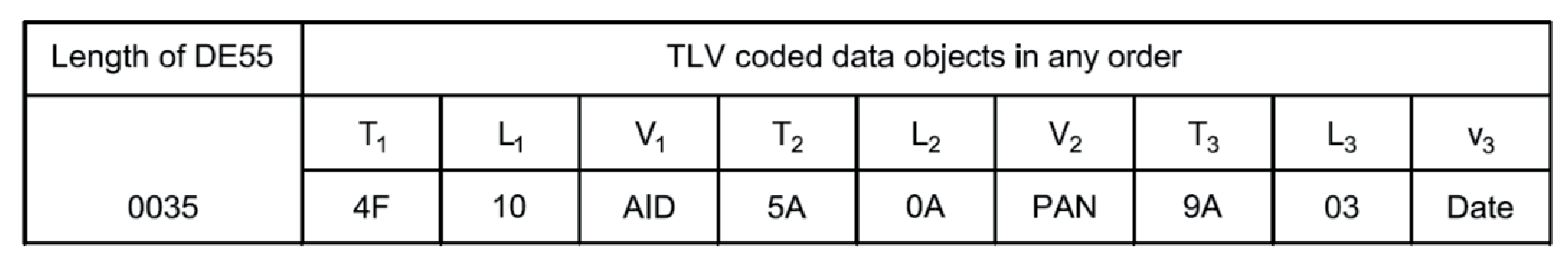 Figure C.1 — A single application with no constructed data object present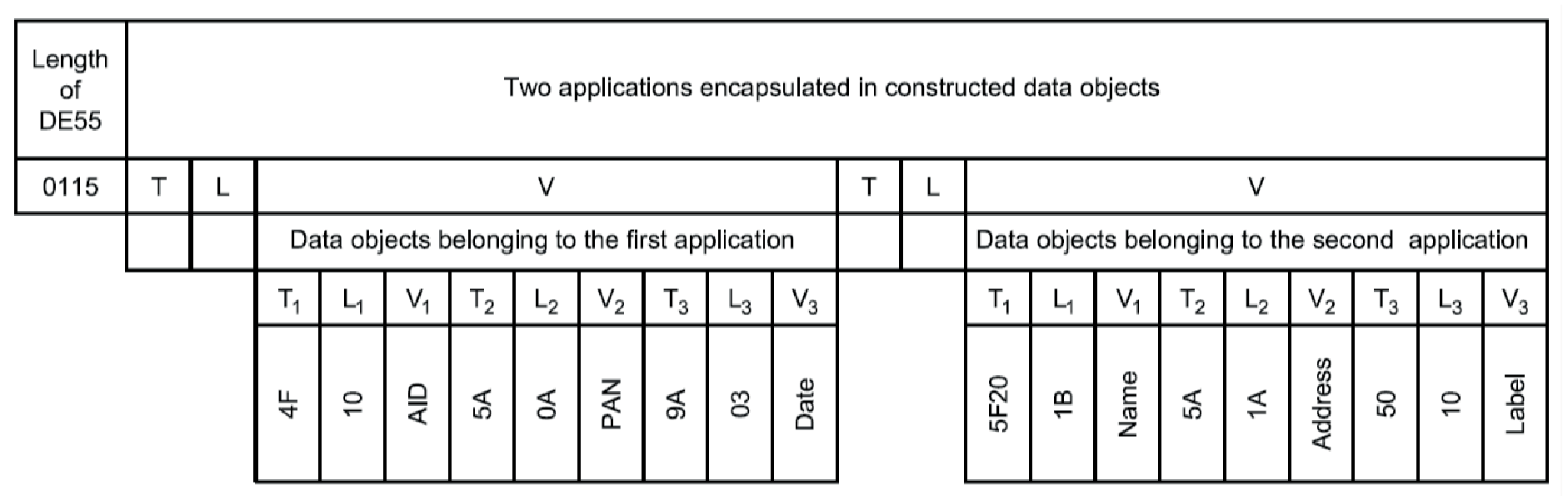 Figure C.2 — Two applications each encapsulated within a constructed data objectOriginal data elements (bit 56)The Original data elements is a constructed data element of four parts of up to 41 positions:a)	original message type identifier, n 4;b)	original system trace audit number, n 12;c)	original date and time local transaction, n 14;d)	original acquiring institution identification code, n 11.Absence of data shall be indicated by zeroes. The length of the variable length sub-element Original acquiring institution identification code is determined from the overall length of this data element.Authorization life cycle code (bit 57)The Authorization life cycle code data element is a constructed data element consisting of two parts totalling three positions:a)	time code, n 1 (see D.8);b)	time interval, n 2.Time interval contains a value of 01 to 99 indicating the number of units of time specified in Time code in position 1.Message authentication code (MAC) (bit 64)Message authentication code is a primitive data element. This field is used to validate the source and the text of the message between the sender and receiver.The last bit position of each bitmap shall be reserved for the Message authentication code data element. (See also C.3.37.)If message authentication is used, the final bit in the final bitmap of the message shall represent the MAC data element and the final bit of any previous bitmaps shall contain zero. This means that only one MAC data element shall be present per message and the MAC data element shall be the last data element of the message.Amounts original fees (bit 66)The Amounts original fees data element is a constructed data element of up to six sets of values. Each set of values shall consist of four parts totalling 36 positions:a)	original fee type code, n 2 (see D.11);b)	original amount fee, xn 13;c)	original conversion rate fee, n 8;d)	original amount reconciliation fee, xn 13.These parts shall be used when attempting to partially reverse or partially chargeback a previous transaction or to perform a partial approval, and shall contain the original fee amounts. The new fee amounts shall be in the appropriate data elements. The original fee amounts are for information only and shall not be used in the calculation of reconciliation totals.The second and fourth parts (the original amount fee and Original amount reconciliation fee data elements) shall both consist of three parts totalling 13 positions:—	currency code (original amount fee or original amount reconciliation fee), n 3;—	currency minor unit (original amount fee or original amount reconciliation fee), n 1;—	sign (amount fee or amount reconciliation fee), a 1 (“C” or “D”);—	value (original amount fee or original amount reconciliation fee), n 8.Batch/file transfer message control (bit 68)The Batch/file transfer message control data element is a constructed data element of two parts totalling nine positions:a)	batch/file transfer acknowledgement code, an 1 (seeD.10);b)	batch/file transfer message sequence number, n 8.See E.19.4.2 and E.20.4.2 for additional information.Batch/file transfer control data (bit 69)The Batch/file transfer control data data element is a constructed data element of two parts totalling 40 positions:a)	batch/file transfer message count, n 8;b)	batch/file transfer file identification, ans 32.See E.19.4.3 and E.20.4.3 for additional information.File transfer description data (bit 70)The File transfer description data data element is a constructed data element of three parts totalling 18 positions:a)	file transfer file size, n 6;b)	file transfer elementary data record count, n 6;c)	file transfer remaining elementary data record count, n 6.See E.20.4.4 for additional information.Additional transaction specific data (bit 71)Additional transaction specific data is a composite data element (see 4.4.4) containing additional data captured as a part of a transaction, see Table C.27.Table C.27 — Additional transaction specific dataRate informationTable C.28 identifies additional information about rates that are or may be applicable to a transaction.Table C.28 — Bit 71— Additional transaction specific data — Rate information — Dataset identifier 01/71Jurisdiction and settlement dataTable C.29 contains jurisdiction and settlement information that is applicable to the transaction.Table C.29 — Bit 71— Additional transaction specific data — Jurisdiction and settlement data — Dataset identifier 02/72Reconciliation data primary (bit 74)The Reconciliation data primary data element is a constructed data element of 12 parts (containing all the individual values needed to calculate Amount net reconciliation) totalling 156 positions:a)	credits amount, n 16;b)	credits number, n 10;c)	credits chargeback amount, n 16;d)	credits chargeback number, n 10;e)	credits reversal amount, n 16;f)	credits reversal number, n 10;g)	debits amount, n 16;h)	debits number, n 10;i)	debits chargeback amount, n 16;j)	debits chargeback number, n 10;k)	debits reversal amount, n 16;l)	debits reversal number, n 10.The currency code and the associated currency minor units applicable to these data elements are the ones applicable to Amount net reconciliation (see C.3.34).Reconciliation data secondary (bit 75)The Reconciliation data secondary data element is a constructed data element of nine parts totalling 90 positions:a)	authorizations number, n 10;b)	authorizations reversal number, n 10;c)	inquiries number, n 10;d)	inquiries reversal number, n 10;e)	fee collections number, n 10;f)	payments number, n 10;g)	payments reversal number, n 10;h)	transfers number, n 10;i)	transfers reversal number, n 10.Amount net reconciliation (bit 97)The Amount net reconciliation data element is a constructed data element of three parts totalling 21 positions:a)	currency code amount net reconciliation, n 3;b)	currency minor unit amount net reconciliation, n 1;c)	value amount net reconciliation, xn 17.Transaction specific data (bit 104)Transaction specific data is a composite data element (see 4.4.4) containing data related to the non-financial aspects of a transaction.Financial transaction cards are being used in an increasing number of transactions where additional, non-financial data is being collected as part of value-added services provided by the card issuer. There is a wide and growing range of such additional data covering many differing business environments, e.g. airline itinerary data or purchasing card data with its supporting tax data.Much of the additional data is industry-specific and therefore only a small selection will ever accompany any one transaction. Non-financial data elements are assigned to industry-specific datasets as in Table C.30.Table C.30 — Transaction specific data datasetsSale header dataTable C.31 contains summary-level information about the goods or services being purchased.Table C.31 — Bit 104— Transaction specific data — Sale header data — Dataset identifier 01/7AFree-form description dataAcquirers and card issuers may need to exchange transaction description data that supports an industry or programme that is not defined in existing transaction-specific data dataset IDs. In order to respond quickly to these new business opportunities, the parties involved may agree to a proprietary format for this new data and exchange it by means of the free form description data, see Table C.32.Table C.32 — Bit 104— Transaction specific data — Free-form description data — Dataset identifier 71Invoice header dataTable C.33 contains summary level information of invoice data.Table C.33 — Bit 104— Transaction specific data — Invoice header data — Dataset identifier 72Invoice line item dataTable C.34 contains the line item details of the invoice data. The data in Table C.34 will be repeated for each item on an invoice.Table C.34 — Bit 104— Transaction specific data — Invoice line item data — Dataset identifier 73Passenger transport itinerary dataThe data defined in Table C.35 and Table C.36 gives the data necessary for card issuers to provide travel reporting services to cardholders and their employers. The data in Table C.36 will be repeated for each leg of a journey.Table C.35 — Bit 104— Transaction specific data — Passenger transport itinerary data – 1 — Dataset identifier 74Passenger transport journey dataTable C.36 — Bit 104— Transaction specific data — Passenger transport journey data – 2 — Dataset identifier 75Vehicle rental dataThe data in Table C.37 is used to provide vehicle rental reporting services to cardholders and their employers.Table C.37 — Bit 104— Transaction specific data — Vehicle rental data — Dataset identifier 76Lodging dataThe data in Table C.38 is used to report information regarding lodging (hotel, motel, etc.) transactions.Table C.38 — Bit 104— Transaction specific data — Lodging data — Dataset identifier 77Fleet card dataThe data in Table C.39 is used to report information regarding motor fuel and related purchases involving company-owned fleets of vehicles.Table C.39 — Bit 104— Transaction specific data — Fleet card data — Dataset identifier 78Transaction attributesTable C.40 identifies additional attributes of the transaction.Table C.40 — Bit 104— Transaction specific data — Transaction attributes — Dataset identifier 17/87Reconciliation fee amounts (bit 109/110)Reconciliation fee amounts credit and Reconciliation fee amounts debit are both constructed data element of up to six sets of values. Each set of values shall consist of three parts totalling 24 positions:a)	fee type code, n 2 (see D.11);b)	amount fee total, n 12;c)	number fee total, n 10.Fees are accumulated for reconciliation in one of two data elements. The currency code and the associated currency minor units applicable to these data elements are the ones applicable to Amount net reconciliation (see C.3.34).Message authentication code (MAC) (bit 128)MAC is a primitive data element. The MAC field is used to validate the source and the text of the message between the sender and receiver.The last bit position of each bitmap shall be reserved for the MAC data element. (See also C.3.26.)If message authentication is used, the final bit in the final bitmap of the message shall represent the MAC data element and the final bit of any previous bitmaps shall contain zero. This means that only one MAC data element shall be present per message and the MAC data element shall be the last data element of the message.BitConsCompNameFormatRepresentation1Continuation bitb 82PANLLVARn..193XProcessing codean 63-1Transaction type codean 23-2Account type code 1an 23-3Account type code 2an 24XAmount transactionn 164-1Currency code amount transactionn 34-2Currency minor unit amount transactionn 14-3Value amount transactionn 125XAmount reconciliationn 165-1Currency code amount reconciliationn 35-2Currency minor unit amount reconciliationn 15-3Value amount reconciliationn 126XAmount cardholder billingn 166-1Currency code amount cardholder billingn 36-2Currency minor unit amount cardholder billingn 16-3Value amount cardholder billingn 127Date and time transmissionMMDDhhmmssn 108XAmount cardholder billing feen 128-1Currency code amount cardholder billing feen 38-2Currency minor unit amount cardholder billing feen 18-3Value amount cardholder billing feen 89Conversion rate reconciliationn 810Conversion rate cardholder billingn 811Systems trace audit numbern 1212XDate and time local transactionCCYYMMDDhhmmssn 1412-1Date local transactionCCYYMMDDn 812-2Time local transactionhhmmssn 613Date effectiveCCYYMMn 614Date expirationYYMMn 415Date settlementCCYYMMDDn 816Date conversionMMDDn 417Date captureMMDDn 418XMessage error indicatorLLLVARansb..14018-1Error severity coden 218-2Message error coden 418-3Data element in errorn 318-4Data sub-element in errorn 218-5Dataset identifier in errorb 118-6Dataset bit or tag in errorb 219Country code acquiring institutionn 320Country code PANn 321XTransaction life cycle identification dataans 2221-1Life cycle support indicatorans 121-2Life cycle trace identifierans 1521-3Life cycle transaction sequence numbern 221-4Life cycle authentication tokenn 422XPOS data codeb 1622-1Card-reading method used at POSb 422-2Cardholder verification method used at POSb 422-3POS environmentb 422-4Security characteristicsb 423Card sequence numbern 324Function coden 325Message reason coden 426Merchant category coden 427XPOS capabilityanb 2727-1POS card-reading capabilityb 427-2POS cardholder verification capabilityb 427-3Approval code lengthn 127-4Cardholder receipt data lengthn 327-5Card acceptor receipt data lengthn 327-6Cardholder display data lengthn 327-7Card acceptor display data lengthn 327-8ICC scripts data lengthn 327-9Magnetic stripe track 3 rewrite capabilitya 127-10Card capture capabilitya 127-11Pin input length capabilityb 128Date reconciliationCCYYMMDDn 829Reconciliation indicatorn 330XAmounts originaln 3230-1Original amount transactionn 1630-1.1Currency code original amount transactionn 330-1.2Currency minor unit original amount transactionn 130-1.3Value original amount transactionn 1230-2Original amount reconciliationn 1630-2.1Currency code original amount reconciliationn 330-2.2Currency minor unit original amount reconciliationn 130-2.3Value original amount reconciliationn 1231Acquirer reference numbern 2331-1User format identifiern 131-2Acquirer numbern 631-3Julian processing dateYDDDn 431-4Sequence numbern 1131-5Luhn check digitn 132Acquiring institution identification codeLLVARn..1133Forwarding institution identification codeLLVARn..1134XAcceptance Environment DataLLLLVARb..999934-01, 34-73Account-based digital signatureLLVARb..9034-01, 34-73Card acceptor certificate serial numberLLVARb..1634-01, 34-73Cardholder certificate serial numberLLVARb..1634-01, 34-73XIDb 2034-01, 34-73Authentication valueb 2034-01, 34-73Authentication codeb..2034-01, 34-73Authentication message versionLLVARans..834-01, 34-73Authentication message categoryan 234-01, 34-73Authentication merchant nameLLVARans..4034-01, 34-73Authentication browser IP addressLLVARans..4534-01, 34-73Authentication device informationLLLLVARans..999934-01, 34-73Authentication purchase amountLLVARans..4834-01, 34-73Authentication purchase currencyn 334-01, 34-73Authentication purchase date and timen 1434-01, 34-73Authentication address match indicatora 134-01, 34-73Authentication intermediary transaction identifierLLVARans..3634-01, 34-73Authentication server transaction identifierans..3634-01, 34-73Authentication statusa 134-01, 34-73APP IP addressLLVARans..4534-01, 34-73Shipping indicatoran 234-02, 34-74Initiating party0=customer, 1=merchantan 134-02, 34-74Secure temporary storage, POS device capable1 = truean 134-02, 34-74Secure temporary storage, issuer capable1 = truean 134-02, 34-74Secure temporary storage, transaction utilized1 = truean 134-02, 34-74High-risk transaction, acceptor1 = truean 134-02, 34-74Risk conditions, acceptorConstructed (array)an 2, iterative (may repeat up to 30 times)34-02, 34-74Deferred delivery1 = truean 134-02, 34-74Acceptance environment authentication outage indicator0 = no outage, 1 = outagen 134-03, 34-75Card activation requestedY = yes, N = noa 134-03, 34-75Cashback requestedY = yes, N = noa 134-03, 34-75DCC requestedY = yes, N = noa 134-03, 34-75Instant payment requestedY = yes, N = noa 134-03, 34-75Loyalty requestedY = yes, N = noa 134-03, 34-75Account balance requestedY = yes, N = noa 134-04, 34-76Card activation resultan 234-04, 34-76Cashback resultan 234-04, 34-76DCC resultan 234-04, 34-76Instant payment resultan 234-04, 34-76Loyalty resultan 234-04, 34-76Account balance resultan 234-05, 34-77Terminal serial numberLLVARans..5034-05, 34-77Terminal software versionLLVARans..7034-05, 34-77Terminal location, latitude/longitudeLLVARans..2534-05, 34-77Terminal certification identificationLLVARans..3535Track 2 dataLLVARz..3736Track 3 dataLLLVARz..10437Retrieval reference numberanp 1238Approval codeanp 639Action coden 440Service coden 341Card acceptor terminal identificationans 1642Card acceptor identification codeLLVARans..3543XCard acceptor name/locationLLLLVARansb..999943-01/71Card acceptor additional address informationLLLVARan..25543-01/71Card acceptor additional contact informationLLVARans..3043-01/71Card acceptor cityLLVARans..5043-01/71Card acceptor country codea 343-01/71Card acceptor customer service phone numberans 1643-01/71Card acceptor email addressLLVARans..9943-01/71Card acceptor geographic locationLLVARans..1943-01/71Card acceptor internet URLLLLVARans..25543-01/71Card acceptor nameLLVARans..5043-01/71Card acceptor phone numberans 1643-01/71Card acceptor postal codeans 1043-01/71Card acceptor state province or region codeans 343-01/71Card acceptor street addressLLVARans..9944XAdditional response dataLLLLVARansb..999944-71Card acceptor display dataLLVARans. 9944-71Card acceptor receipt dataLLVARans..9944-71Card issuer telephone numberans 1644-71Cardholder receipt dataLLVARans..9944-71Cardholder display dataLLVARans..9945Track 1 dataLLVARans..7646XAmounts feesLLLVARans..21646-1Fee type coden 246 –2Amount feexn 1346-2.1Currency code amount feen 346-2.2Currency minor unit amount feen 146-2.3Value amount feen 846-3Conversion rate feen 846-4Amount reconciliation feexn 1346-4.1Currency code amount reconciliation feen 346-4.2Currency minor unit reconciliation feen 146-4.3Value reconciliation feen 847Additional data nationalLLLVARans..99948Additional data privateLLLVARans..99949XVerification dataLLLLVARans..999949-01/71Additional identification reference numberLLVARans..3049-01/71Additional identification typen 149-01/71Card verification datan 449-01/71Cardholder billing address compressedans 1649-01/71Cardholder billing postal codeans 1049-01/71Cardholder billing street addressans 4049-02/72Address verification result codean 150Encryption dataLLLLVARansb..999951XCustomer related dataLLLLVARansb..999951-01/71Payment account reference (PAR)LLVARan..3551-01/71PAN reference identifierLLVARans..3551-02/72Customer phone number, homeLLVARans..1651-02/72Customer phone number, businessLLVARans..1651-02/72Customer phone number, mobileLLVARans..1651-02/72Customer phone number, otherLLVARans..1651-02/72Customer email address, personalLLVARans..9951-02/72Customer email address, businessLLVARans..9951-02/72Customer email address, otherLLVARans..9951-03/73Alien registration numberLLVARans..3551-03/73Alien registration number issuing country coden 351-03/73Customer identification, unspecifiedLLVARans..9951-03/73Driver licenceLLVARans..3551-03/73Driver licence issuing country coden 351-03/73Driver licencelicence issuing state, province or region codeans 351-03/73Law enforcement identificationLLVARans..3551-03/73Law enforcement identification issuing country coden 351-03/73Law enforcement identificationLLVARans..3551-03/73Military identificationLLVARans..3551-03/73Military identification rankLLVARans..3551-03/73Military identification issuing country coden 351-03/73National identificationLLVARans..3551-03/73National identification issuing country coden 351-03/73PassportLLVARans..3551-03/73Passport issuing country coden 351-03/73Proxy identificationLLVARans..9951-03/73Social security numberLLVARans..3551-03/73Tax identificationLLVARans..3551-03/73Tax identification issuing country coden 351-03/73Tax identification issuing state, province or region codeans 351-03/73Travel identification, non-passportLLVARans..3551-03/73Travel identification issuing country coden 351-03/73Travel identification issuing state, province or region codeans 351-03/73Travel identification issuing entityLLVARans..3551-04/74Wallet provider identificationLLVARans..3551-04/74Wallet provider identification assignerLLVARans..3551-04/74Wallet provider country coden 351-04/74Wallet provider short nameLLVARans..3551-04/74Wallet, additional dataLLVARans..25651-05/75Account reference coden 251-05/75Account owner designationn 251-05/75Account owner name, fullLLVARan..9951-05/75Account owner name, givenLLVARan..9951-05/75Account owner name, middleLLVARan..3551-05/75Account owner name, lastLLVARan..3551-05/75Account owner address line 1LLVARans..9951-05/75Account owner address line 2LLVARans..9951-05/75Account owner street nameLLVARans..9951-05/75Account owner building numberLLVARans..1651-05/75Account owner postal codeLLVARans..1651-05/75Account owner city nameLLVARans..5051-05/75Account owner country sub division code, minorLLVARans..1651-05/75Account owner country sub division code, majorLLVARans..1651-05/75Account owner countryLLVARa 352PIN datab 853Security related control informationLLVARb..4854XAmounts additionalLLLVARans..12654-1Account type additional amountsan 254-2Amount type additional amountsan 254-3Amount additional amountsxn 1754-3.1Currency code amount additional amountsn 354-3.2Currency minor unit amount additional amountsn 154-3.3Value amount additional amountsn 1255XICC system related dataLLLLVARb..999956XOriginal data elementsLLVARn..4156-1Original message type identifiern 456-2Original system trace audit numbern 1256-3Original date and time local transactionCCYYMMDDhhmmssn 1456-4Original acquiring institution identification coden..1157Authorization life cycle coden 358Authorizing agent institution identification codeLLVARn..1159Transport dataLLLVARans..99960Reserved for national useLLLVARans..99961Reserved for national useLLLVARans..99962Reserved for private useLLLVARans..99963Reserved for private useLLLVARans..99964MAC fieldb 465Reserved for ISO useb 866XAmounts original feesLLLVARans..21666-1Original fee type coden 266-2Original amount feexn 1366-2.1Currency code original amount feen 366-2.2Currency minor unit original amount feen 166-2.3Value original amount feen 866-3Original conversion rate feen 866-4Original amount reconciliation feexn 1366-4.1Currency code original amount reconciliation feen 366-4.2Currency minor unit original amount reconciliation feen 166-4.3Value original amount reconciliation feen 867Extended payment datan 268XBatch/file transfer message controlan 968-1Batch/file transfer acknowledgement codean 168-2Batch/file transfer message sequence numbern 869XBatch/file transfer control dataans 4069-1Batch/file transfer message countn 869-2Batch/file transfer file identificationans 3270XFile transfer description datan 1870-1File transfer file sizen 670-2File transfer elementary data record countn 670-3File transfer remaining elementary data record countn 671XAdditional transaction specific dataLLLLVARansb..999971-01/71Exchange rate providerLLVARans..7071-01/71Exchange rate identificationLLVARans..7071-01/71Exchange raten 871-01/71Base currency code, originatorn 371-01/71Counter currency code, originatorn 371-01/71Exchange rate, originatorn 871-01/71Exchange rate type, originator1=buy, 2=sell, 3=mid, 4=agreedn 171-01/71Exchange rate agreement type, originator0=normal, 1=spot, 2=forward contractn 171-01/71Base currency code, destinationn 371-01/71Counter currency code, destinationn 371-01/71Exchange rate, destinationn 871-01/71Exchange rate type, destination1=buy, 2=sell, 3=mid, 4=agreedn 171-01/71Exchange rate agreement type, destination0=normal, 1=spot, 2=forward contractn 171-01/71Exchange rate lock requested0=not requested, 1=requestedn 171-01/71Exchange rate lock eligible0=not eligible, 1=eligiblen 171-01/71Exchange rate lock applied0=not applied, 1=appliedn 171-02/72Domestic indicator1 = domesticn 171-02/72Domestic qualificationLLVARans..3572Data recordLLLLVARansb..999973Date actionCCYYMMDDn 874XReconciliation data primaryn 15674-1Credits amountn 1674-2Credits numbern 1074-3Credits chargeback amountn 1674-4Credits chargeback numbern 1074-5Credits reversal amountn 1674-6Credits reversal numbern 1074-7Debits amountn 1674-8Debits numbern 1074-9Debits chargeback amountn 1674-10Debits chargeback numbern 1074-11Debits reversal amountn 1674-12Debits reversal numbern 1075XReconciliation data secondaryn 9075-1Authorizations numbern 1075-2Authorizations reversal numbern 1075-3Inquiries reversal numbern 1075-4Inquiries numbern 1075-5Fee collections numbern 1075-6Payments numbern 1075-7Payments reversal numbern 1075-8Transfer numbern 1075-9Transfer reversal numbern 1076-92Reserved for ISO useLLLLVARansb..9999 a93Transaction destination institution identification codeLLVARn..1194Transaction originator institution identification codeLLVARn..1195Card issuer reference dataLLVARans..9996Key management dataLLLVARb..99997XAmount net reconciliationxn 2197-1Currency code amount net reconciliationn 397-2Currency minor unit amount net reconciliationn 197-3Value amount net reconciliationxn 1798Payeeans 2599Settlement institution identification codeLLVARan..11100Receiving institution identification codeLLVARn..11101File nameLLVARans..99102Account identification 1LLVARans..28103Account identification 2LLVARans..28104XTransaction specific dataLLLLVARansb..9999104- 01/7ADate, anticipatedCCYYMMDDn 8104-71Free-form description dataLLLVARans..999104-72Invoice alternate tax identifierans 15104-72Invoice amount alternate taxn 12104-72Invoice amount alternate tax indicatorY = yes, N = no, space = unknownas 1104-72Invoice amount bottom line discountn 12104-72Invoice amount dutyn 12104-72Invoice amount freight excluding taxn 12104-72Invoice amount freight including taxn 12104-72Invoice amount total taxn 12104-72Invoice card acceptor customer reference numberLLVARan..17104-72Invoice card acceptor invoice reference numberLLVARan..12104-72Invoice card acceptor order numberLLVARan..15104-72Invoice card acceptor tax reference numberLLVARan..20104-72Invoice card acceptor typeans 4104-72Invoice cardholder order reference numberLLVARan..22104-72Invoice cardholder’s tax reference numberLLVARan..13104-72Invoice cost centreLLVARa..20104-72Invoice customer referenceLLVARans..20104-72Invoice destination country codean 3104-72Invoice destination postal codeLLVARan..10104-72Invoice destination state/province codeans 3104-72Invoice freight tax raten 4104-72Invoice order dateCCYYMMDDn 8104-72Invoice original invoice numberLLVARan..15104-72Invoice ship from postal codeLLVARan..10104-72Invoice tax indicator0 = Tax not included, 1 = Tax includedn 1104-72Invoice value excluding taxn 12104-73Line item amount discountn 12104-73Line item amount taxn 12104-73Line item commodity codeLLVARan..16104-73Line item dataset sequence numberb 2104-73Line item descriptorLLVARan..40104-73Line item discount indicatorY = yes, N = no, space = unknownas 1104-73Line item discount rateans 5104-73Line item product codeLLVARan..15104-73Line item product quantityLLVARn..12104-73Line item quantity minor unitn 1104-73Line item tax raten 5104-73Line item tax typeans 4104-73Line item unit of measureLLVARa..12104-73Line item unit price excluding taxLLVARn..12104-73Line item value debit/credit indicatorD = debit, C = credit, space = unknownas 1104-73Line item value excluding taxn 12104-73Line item value including taxn 12104-74Airline amount total faren 12104-74Airline amount total feesn 12104-74Airline amount total taxesn 12104-74Airline carrier nameLLVARan..19104-74Airline customer referenceLLVARans..20104-74Airline date ticket issueCCYYMMDDn 8104-74Airline invoice numberan 6104-74Airline original currency coden 3104-74Airline original invoice amountn 12104-74Airline passenger nameLLVARans..29104-74Airline plan numberan 2104-74Airline ticket agency nameLLVARan..25104-74Airline ticket issue addressLLVARans..16104-74Airline ticket numberLLVARan..15104-74Airline travel agency codeLVARan 8104-75Trip leg amount departure taxn 12104-75Trip leg amount faren 12104-75Trip leg amount feesn 12104-75Trip leg amount taxesn 12104-75Trip leg arrival timen 4104-75Trip leg arrival time segment codeA = a.m., P = p.m., space = unknownas 1104-75Trip leg carrier codean 2104-75Trip leg class of travelan 2104-75Trip leg conjunction ticket numberLLVARan..15104-75Trip leg coupon numberans 1104-75Trip leg dataset sequence numberb 2104-75Trip leg date of travelCCYYMMDDn 8104-75Trip leg departure airportan 5104-75Trip leg departure timen 4104-75Trip leg departure time segment codeA = a.m., P = p.m., space = unknownas 1104-75Trip leg destination codean 5104-75Trip leg endorsements/restrictionsLLVARans..20104-75Trip leg exchange ticket numberLLVARan..15104-75Trip leg fare basis codeLLVARan..15104-75Trip leg flight numberans 5104-75Trip leg numbern 2104-75Trip leg stop over codean 1104-76Auto amount adjustedn 12104-76Auto amount adjusted indicator codeas 1104-76Auto amount vehicle insurancen 12104-76Auto customer service toll-free phone numberans 16104-76Auto distance unit of measureK = kilometres, M = milesa 1104-76Auto maximum free miles/kilometresn 4104-76Auto odometer readingn 8104-76Auto program codeans 2104-76Auto rental addressLLVARans..26104-76Auto rental agreement referenceLLVARans..25104-76Auto rental cityLLVARans..18104-76Auto rental class identifierans 4104-76Auto rental countryans 3104-76Auto rental dateCCYYMMDDn 8104-76Auto rental distancen 5104-76Auto rental location identifierans 10104-76Auto rental raten 12104-76Auto rental rate time periodD = daily, W = weekly, M = monthly, space = unknownas 1104-76Auto rental state/provinceans 3104-76Auto rental timeHHMMn 4104-76Auto renter nameLLVARans..29104-76Auto return addressLLVARans..26104-76Auto return cityLLVARans..18104-76Auto return countryans 3104-76Auto return dateCCYYMMDDn 8104-76Auto return location identifierans 10104-76Auto return state/provinceans 3104-76Auto return timeHHMMn 4104-76Auto vehicle insurance indicatorY = yes, N = no, space = unknownas 1104-76Auto vehicle registration numberan 17104-77Lodging amount bar/mini-barn 12104-77Lodging amount billing adjustmentn 12104-77Lodging amount gift shopn 12104-77Lodging amount laundry/dry cleaningn 12104-77Lodging amount other servicesn 12104-77Lodging amount other services indicatorans 3104-77Lodging amount phone chargesn 12104-77Lodging amount restaurant/room servicen 12104-77Lodging amount room raten 12104-77Lodging amount room taxn 12104-77Lodging customer service toll-free phone numberans 16104-77Lodging date arrivalCCYYMMDDn 8104-77Lodging date departureCCYYMMDDn 8104-77Lodging facility phone numberans 16104-77Lodging folio numberans 10104-77Lodging program codeans 2104-78Fleet amount bottom line discountn 12104-78Fleet amount total taxn 12104-78Fleet driver number/other identification numberLLVARn..17104-78Fleet line item value excluding taxn 12104-78Fleet line item value including taxn 12104-78Fleet motor fuel oil company brand namen 4104-78Fleet motor fuel prompt coden 1104-78Fleet motor fuel service type codeans 1104-78Fleet odometer readingn 8104-78Fleet product codeLLVARan..15104-78Fleet product quantityLLVARn..12104-78Fleet quantity minor unitn 1104-78Fleet unit of measureLLVARans..12104-78Fleet unit price excluding taxn 12104-78Fleet unit price including taxn 12104-78Fleet vehicle registration numberan 17104- 17/87Prepaymentan 1105Reserved for ISO useLLLLVARansb..9999106Reserved for ISO useLLLLVARansb..9999107Reserved for ISO useLLLLVARansb..9999108Reserved for ISO useLLLLVARansb..9999109XReconciliation fee amounts creditLLLVARans..144109-1Fee type coden 2109-2Amount fee totaln 12109-3Number fee totaln 10110XReconciliation fee amounts debitLLLVARans..144110-1Fee type coden 2110-2Amount fee totaln 12110-3Number fee totaln 10111- 115Reserved for private useLLLLVARansb..9999116- 122Reserved for national useLLLLVARansb..9999123Reserved for private useLLLLVARansb..9999124Reserved for private useLLLLVARansb..9999125Reserved for private useLLLLVARansb..9999126Reserved for private useLLLLVARansb..9999127Reserved for private useLLLLVARansb..9999128MAC fieldb 4NameDescriptionFormatRepresentationNotesBitCons.Comp.Acceptance environment authentication outage indicatorIndicates that the consumer authentication process is temporarily unavailable in the acceptance, acquirer or agent environment for this request. It is not used to indicate an outage in the issuer processing domain (including agents acting on behalf of the issuer).0 = no outage1 = outagen 1(see C.3.14.4)34-02, 34-74Acceptance environment dataThe data needed from the POS to support the processing. Includes data, attributes, and security features.LLLLVARb..9999(see C.3.14)34XAccount balance requestedBalance of account is requested in response.Y = yes N = noa 1(see C.3.14.5)34-03, 34-75Account balance resultResult of account balance request.an 2(see C.3.14.6 and D.5)34-04, 34-76Account-based digital signatureA digital signature created by the private part of the private/public key pair supplied by a card issuer to a cardholder and linked to the cardholder's account on which the card is issued.LLVARb..90(see C.3.14.1 and C.3.14.3)34-01, 34-73Account identification 1A series of digits and/or characters used to identify a customer account or relationship, e.g. for the “from” account.LLVARans..28(see 5.2.1 and 5.2.65.2.6)102Account identification 2A series of digits and/or characters used to identify a customer account or relationship, e.g. for the “to” account.LLVARans..28(see 5.2.1 and 5.2.6)103Account owner address line 1Contains the first address line of the account owner (holder) of an account.LLVARans..99(see C.3.21.5)51-05, 51-75Account owner address line 2Contains the second address line of the account owner (holder) of an account.LLVARans..99(see C.3.21.5)51-05, 51-75Account owner building numberContains the building number of the address of the account owner (holder) of an account.LLVARans..16(see C.3.21.5)51-05, 51-75Account owner city nameContains the city of the address of the account owner (holder) of an account.LLVARans..50(see C.3.21.5)51-05, 51-75Account owner countryContains the country of the address of the account owner (holder) of an account (shall conform with ISO 3166-1).a 3(see C.3.21.5)51-05, 51-75Account owner country sub division code, majorContains the major sub- division of the country of the address of the account owner (holder) of an account, e.g. state or province code (shall conform with ISO 3166-2 or the local authority).LLVARans..16(see C.3.21.5)51-05, 51-75Account owner country sub division code, minorContains the minor sub- division of the country of the address of the account owner (holder) of an account, e.g. county code (shall conform with ISO 3166-2 or the local authority).LLVARans..16(see C.3.21.5)51-05, 51-75Account owner postal codeContains the postal code of the address of the account owner (holder) of an account.LLVARans..16(see C.3.21.5)51-05, 51-75Account owner street nameContains the street name of the address of the account owner (holder) of an account.LLVARans..99(see C.3.21.5)51-05, 51-75Account owner designationIdentifies the account owner relationship.n 2(see C.3.21.5)51-05, 51-75Account owner name, fullContains the full name of the account owner (holder) of an account.LLVARan..99(see C.3.21.5)51-05, 51-75Account owner name, givenContains the given (first) name of the account owner (holder) of an account.LLVARan..35(see C.3.21.5)51-05, 51-75Account owner name, middleContains the middle initial(s) or name(s) of the account owner (holder) of an account.LLVARan..35(see C.3.21.5)51-05, 51-75Account owner name, lastContains the last (surname) name of the account owner (holder) of an account.LLVARan..35(see C.3.21.5)51-05, 51-75Account reference codeIdentifies the account or entity to which the information in a specific dataset instance of the account owner data is related.n 2(see C.3.21.5 and D.1)51-05, 51-75Account type additional amountsCode used to describe the accounts affected. Contained in amounts additional.an 2(see C.3.22 and D.2)54Account type code 1Code which identifies the type of account to be updated. Used in conjunction with the transaction type code as part of the Processing code.an 2(see C.3.22 and D.2)3Account type code 2Code which identifies the type of account to be updated. Used in conjunction with the transaction type code as part of the processing code.an 2(see C.3.22 and D.2)3Acquirer numberFirst six digits of the acquiring institution identification code.n 6(see C.3.13)31Acquirer reference numberData supplied by an acquirer to assist in identifying a transaction, e.g. for researching retrievals and chargebacks.n 23(see C.3.13)31XAcquiring institution identification codeCode identifying the acquirer.LLVARn..11(see 5.2.55.2.5)32Action codeA code which defines the action taken or to be taken as well as the reason for taking this action.n 4(see C.3.15 and D.3)39Additional data nationalReserved for national organizations to define data unique to country applications. The use of this data element is under the control of national bodies.LLLVARans..999(see 5.2.1)47Additional data privateReserved for private data. The use of this data element is determined by bilateral agreement.LLLVARans..999(see 5.2.1)48Additional identification reference numberIdentification number on additional identification document.LLVARans..30(see 5.2.1 and C.3.19)49-01, 49-71Additional identification typeType of additional identification offered by cardholder.n 1(see C.3.19 and D.4)49-01, 49-71Additional response dataOther data required in a response, e.g. a telephone number, printer capabilities. LLLLVARansb..9999(see 5.2.1, 5.2.2 and C.3.17)44XAddress verification result codeCode which defines the result from the address verification process.an 1(see C.3.19, D.6)49-02, 49-72Airline amount original invoiceAmount of the original invoice. Used to identify the original amount on a refund transaction.n 12(see 5.2.3 and C.3.35.5)104-08, 104-74Airline amount total fareThe total airline ticket amount.n 12(see 5.2.3 and C.3.35.5)104-08, 104-74Airline amount total feesThe total fees associated with an airline ticket.n 12(see 5.2.3 and C.3.35.5)104-08, 104-74Airline amount total taxesThe total taxes associated with an airline ticket.n 12(see 5.2.3 and C.3.35.5)104-08, 104-74Airline carrier nameName of airline carrier as defined by ATPCO.LLVARan..19(see C.3.35.5)104-08, 104-74Airline customer referenceCardholder supplied reference number.LLVARans..20(see C.3.35.5)104-08, 104-74Airline date ticket issueDate on which the airline ticket was issued.CCYYMMD Dn 8(see C.3.35.5)104-08, 104-74Airline invoice numberInvoice number as supplied by airline.an 6(see C.3.35.5)104-08, 104-74Airline original currency codeCurrency code of the original transaction. Used to identify the original currency in a refund transaction (shall conform with ISO 4217).n 3(see C.3.35.5)104-08, 104-74Airline passenger nameName of airline passenger.LLVARans..29(see C.3.35.5)104-08, 104-74Airline plan numberPlan number as supplied by airline.an 2(see C.3.35.5)104-08, 104-74Airline ticket agency nameName of ticket agency which sold the airline ticket.LLVARan..25(see C.3.35.5)104-08, 104-74Airline ticket issue addressAddress at which the airline ticket was issued.LLVARans..16(see C.3.35.5)104-08, 104-74Airline ticket numberTicket number as supplied by airline.LLVARan..15(see C.3.35.5)104-08, 104-74Airline travel agency codeCode of travel agency which sold airline ticket as defined by ATPCO2.an 8(see C.3.35.5 and Bibliograph y)104-08, 104-74Alien registration numberAlien registration number of the customerLLVARans..35(see C.3.21.3)51-03, 51-73Alien registration number issuing country codeIdentifies the country of issuance of the alien registration number (shall conform with ISO 3166-1).n 3(see C.3.21.3)51-03, 51-73Amount additional amountsAmount contained in amounts additional.xn 17(see 5.2.3 and C.3.22)54Amount cardholder billingAmount billed to the cardholder in the currency of the cardholder account exclusive of cardholder billing fees.n 16(see 5.2.3 and C.3.4)6XAmount cardholder billing feeFee to be billed to the cardholder by the card issuing institution in the same currency as amount cardholder billing.n 12(see 5.2.3 and C.3.6)8XAmount feeAmount of the fee within the fee type code. Contained in amounts fees.xn 13(see 5.2.35.2.3 and C.3.18)46Amount fee totalThe sum amount of all fees of the fee type specified. Contained in reconciliation fee amounts credit and reconciliation fee amounts debit.n 12(see 5.2.3 and C.3.36)109, 110Amount net reconciliationThe net value of all gross amounts.xn 21(see 5.2.3 and C.3.34)97XAmount reconciliationFunds to be transferred between the acquirer and card issuer equal to the amount transaction in the currency of reconciliation.n 16(see 5.2.3 and C.3.3)5XAmount reconciliation feeFee to be transferred between the acquirer and card issuer equal to the Amount fee in the currency of reconciliation.Contained in the Amounts fees data element.xn 13(see 5.2.3 and C.3.18)46Amount transactionFunds requested by the cardholder in the local currency of the acquirer or source location of the transaction, exclusive of amounts fees.n 16(see 5.2.3 and C.3.2)4XAmount type additional amountsIdentifies the kind of amount contained in amounts additional.an 2(see 5.2.3, C.3.22 and D7)54Amounts additionalInformation on up to six amounts and related account data for which specific data elements have not been defined.LLLVARans..126(see 5.2.3 and C.3.22)54XAmounts feesFees associated with this transaction.LLLVARans..216(see 5.2.3 and C.3.18)46XAmounts originalThe amount data elements from the original transaction.n 32(see 5.2.3 and C.3.12)30XAmounts original feesThe original amounts fees necessary to perform a partial reversal, partial chargeback or partial approval or to replace or supplement a previously authorised transaction.LLLVARans..216(see 5.2.1, 5.2.3 and C.3.27)66XAPP IP addressExternal IP address (i.e. the device public IP address) used during the authentication process. For example, IP address used by the 3DS requestor app when it connects to the 3DS requestor environment (see appIp in EMVCo 3DS specification).ans..45(see C.3.14.3)34-01, 34-73Approval codeCode assigned by the authorizing institution indicating approval.anp 638Approval code lengthMaximum length of the approval code which the acquirer may accommodate. The card issuer or agent shall limit the approval code to this length.n 1(see C.3.11)27Authentication address match indicatorIndicates whether the cardholder shipping address and cardholder billing address are the same during an authentication processY = Match N = No matcha 1(see C.3.14.3)34-01, 34-73Authentication browser IP addressIP address of the browser as returned by the HTTP headers to the requestor during an authentication processLLVARans..45(see C.3.14.3)34-01, 34-73Authentication codeUsed in authentication of a party, e.g. a cardholder. If more than one authentication code is present they shall be sent in the exact order received from the certificate processor.Tag 80ansb..50(see 5.2.7, C.3.14.2, and C.3.14.3)34-01, 34-72, 34-73Authentication device informationDevice information gathered from a consumer device during an authentication process.LLLLVARans..9999a(see C.3.14.3)34-01, 34-73Authentication intermediary transaction identifierUniversally unique transaction identifier assigned by an intermediary server (e.g. 3DS Directory Server) to identify a single transaction during an authentication process.LLVARans..36(see C.3.14.3)34-01, 34-73Authentication merchant nameMerchant name assigned by the acquirer or payment system used during an authentication process.LLVARans..40(see C.3.14.3)34-01, 34-73Authentication message categoryIdentifies the category of the message for a specific use case during an authentication process.an 2(see C.3.14.3)34-01, 34-73Authentication message versionAuthentication protocol or message version used.LLVARans..8(see C.3.14.3)34-01, 34-73Authentication purchase amountAuthentication purchase amount in minor units of currency with all punctuation removed.LLVARans..48(see C.3.14.3)34-01, 34-73Authentication purchase currencyAuthentication currency in which purchase amount is expressed (shall conform with ISO 4217)n 3(see C.3.14.3)34-01, 34-73Authentication purchase date and timeAuthentication date and time of the purchase expressed in UTC.YYYYMMD DHHMMSSn 14(see C.3.14.3)34-01, 34-73Authentication server transaction identifierUniversally unique transaction identifier assigned by the authentication server (e.g. 3DS ACS) to identify a single transaction during an authentication process.LLVARans..36(see C.3.14.3)34-01, 34-73Authentication statusIndicates status of an authentication process (e.g. 3DS transaction status).a 1(see C.3.14.3)34-01, 34-73Authorization life cycle codeA value in calendar days, hours or minutes which defines the time period for which the acquirer is requesting guarantee of funds, or that the card issuer shall guarantee funds for a financial presentment which may follow.n 3(see D.8)5757Authorizations numberThe sum number of all authorization transactions.n 10(See C.3.33)75Authorizations reversal numberThe sum number of all reversal transactions processed where the message type identifier in the original data elements indicated an authorization transaction (1xx).n 10(see C.3.33)75Authorizing agent institution identification codeCode identifying the authorizing agent institution.LLVARn..11(see 5.2.5)58Auto amount adjustedAmount of miscellaneous charges incurred after the vehicle was rented, e.g. extra hours.n 12(see 5.2.3 and C.3.35.7)104-0A, 104-76Auto amount adjusted indicator codeIndicates the type of charges provided in auto amount adjusted.as 1(see C.3.35.7 and D.9)104-0A, 104-76Auto amount vehicle insuranceAmount of vehicle insurance purchased as part of the vehicle rental agreement.n 12(see 5.2.3 and D.9)104-0A, 104-76Auto customer service toll-free phone numberCustomer service number that the cardholder may call to resolve questions or disputes.ans 16(see Annex D.9)104-0A, 104-76Auto distance unit of measureUnit of measure of distance travelled.K = kilometres ; M = milesa 1(see  D.9)104-0A, 104-76Auto maximum free miles/kilometre sThe number of free miles or kilometres allowed to a customer for the duration of the vehicle rental agreement.n 4(see  D.9)104-0A, 104-76Auto odometer readingReading of total distance travelled by vehicle.n 8(see  D.9)104-0A, 104-76Auto program codeCode allocated by the acquirer that identifies special circumstances, e.g. frequent renter or “no show”.ans 2(see  D.9)104-0A, 104-76Auto rental addressAddress from where automobile was rented.LLVARans..26(see  D.9)104-0A, 104-76Auto rental agreement referenceReference number on auto rental agreement form.LLVARans..25(see  D.9)104-0A, 104-76Auto rental cityCity in which the automobile was rented.LLVARans..18(see  D.9)104-0A, 104-76Auto rental class identifierClassification defined by the acquirer of the vehicle rented, e.g. midsize, luxury.ans 4(see  D.9)104-0A, 104-76Auto rental countryCountry in which the automobile was rented (shall conform with ISO 3166-1).ans 3(see  D.9)104-0A, 104-76Auto rental dateDate from which auto rental starts.CCYYMMD Dn 8(see Annex D.9)104-0A, 104-76Auto rental distanceDistance travelled during rental period (see auto distance unit of measure).n 5(see D.9)104-0A, 104-76Auto rental location identifierAgency code, phone number, or other abbreviation used to identify the location from which the automobile was rented.ans 10(see D.9)104-0A, 104-76Auto rental rateRental rate charged for the vehicle.n 12(see D.9)104-0A, 104-76Auto rental rate time periodIndicates the time period to which the auto rental rate applies, e.g. daily, weekly.D = daily W = weekly M = monthly Space = unknownas 1(see D.9)104-0A, 104-76Auto rental state/provinceState or province within the country in which the automobile was rented (shall conform with ISO 3166-2, or as specified by local authority).ans 3(see D.9)104-0A, 104-76Auto rental timeTime from which auto rental period starts.HHMMn 4(see D.9)104-0A, 104-76Auto renter nameName of the person making the vehicle rental agreement.LLVARans..29(see D.9)104-0A, 104-76Auto return addressAddress to which the automobile was/will be returned.LLVARans..26(see D.9)104-0A, 104-76Auto return cityCity to which the automobile was/will be returned.LLVARans..18(see D.9)104-0A, 104-76Auto return countryCountry to which the automobile was/will be returned (shall conform with ISO 3166-1).ans 3(see D.9)104-0A, 104-76Auto return dateDate on which automobile was/will be returned.CCYYMMD Dn 8(see D.9)104-0A, 104-76Auto return location identifierAgency code, phone number, or other abbreviation used to identify the location to which the automobile was/will be returned.ans 10(see D.9)104-0A, 104-76Auto return state/provinceState or province within the country to which the automobile was/will be returned (shall conform with ISO 3166-2, or as specified by local authority).ans 3(see D.9)104-0A, 104-76Auto return timeTime by which automobile was/will be returned.HHMMn 4(see D.9)104-0A, 104-76Auto vehicle insurance indicatorIndicates whether the customer purchased vehicle insurance as part of the vehicle rental agreement.Y = yes N = No Space = unknownas 1(see D.9)104-0A, 104-76Auto vehicle registration numberRegistration number of rented or fleet automobile.an 17(see D.9)104-0A, 104-76Batch/file transfer acknowledgement codeIndicates whether an acknowledgement message is required for a notification or instruction message submitted via batch or file transfer.an 1(see C.3.28 and D.10)68Batch/file transfer control dataThe name and number of messages in the current batch or file. Part of batch/file transfer.ans 40(see C.3.29)69XBatch/file transfer file identificationThe unique identifier assigned to each batch or file in the current batch or file transfer.ans 32(see C.3.29)69Batch/file transfer message controlIdentifies the message number of the individual message and indicates whether an acknowledgement is required. Used in the management of file and batch transfer.an 9(see C.3.28)68XBatch/file transfer message countThe number of messages to be sent in the batch or file.n 8(see C.3.29)69Batch/file transfer message sequence numberUnique sequence number assigned to a notification or instruction message that is sent via batch or file transfer.n 8(see C.3.28)68Card acceptor additional address informationAdditional information used when card acceptor street address is insufficient.LLLVARan..255(see 5.2.7 and C.3.16.1)43-01, 43-71Card acceptor additional contact informationAdditional information used to facilitate contact with the card acceptor, e.g. sales agent name, dispute manager nameLLVARans..30(see C.3.16.1)43-01, 43-71Card acceptor certificate serial numberValue assigned to a card acceptor certificate issued by the acquirer’s certificate authority.LLVARb..16(see C.3.14.2, C.3.14.3)34-01, 34-72, 34-73Card acceptor cityThe city of the card acceptor, allocated by the acquirer, sufficient to allow the cardholder to recognize the location from his statement.LLVARans..50(see C.3.16.1)43-01, 43-71Card acceptor country codeThe code of the country, allocated by the acquirer, to indicate the country where the card acceptor is located (shall conform with ISO 3166-1).a 3(see C.3.16.1)43-01, 43-71Card acceptor customer service phone numberPhone number to be used to contact the card acceptor to resolve questions or disputes related to the transaction.ans 16(see C.3.16.1)43-01, 43-71Card acceptor display dataCard issuer data to be displayed on the POS for the card acceptor.LLVARans..99(see C.3.17.1)44-01, 44-71Card acceptor display data lengthNumber of characters of data from a card issuer that can be displayed on the POS for the card acceptor.n 3(see C.3.11)27Card acceptor e- mail addressThe electronic mail identifier of the card acceptor, sufficient to allow the cardholder to recognize the location from his statement.LLVARans..99(see C.3.16.1)43-01, 43-71Card acceptor geographic locationThe geographic location of the card acceptor expressed in latitude/longitude format. Supports zero to four minor units for each coordinate.LLVAR±nnn.nnnn/±nnn.nnn nans..19(see C.3.16.1)43-01, 43-71Card acceptor identification codeCode identifying the card acceptor.LLVARans..3542Card acceptor internet URLThe primary internet universal resource locator (URL) of the card acceptor, sufficient to allow the cardholder to recognize the location from his statement.LLLVARans..255(see C.3.16.1)43-01, 43-71Card acceptor nameThe name of the card acceptor as known to the cardholder.LLVARans..50(see C.3.16.1)43-01, 43-71Card acceptor name/locationThe name and location of the card acceptor as known to the cardholder.LLLLVARansb..9999(see 5.2.7 and C.3.16.1)43XCard acceptor phone numberPhone number of the card acceptor at the location of the original transaction.ans 16(see C.3.16.1)43-01, 43-71Card acceptor postal codeCode allocated by postal authority of the card acceptor to identify its physical location.ans 10(see C.3.16.1)43-01, 43-71Card acceptor receipt dataCard issuer data to be printed on the POS card acceptor receipt.LLVARans..99(see C.3.17.1)44-71Card acceptor receipt data lengthNumber of characters of data from a card issuer that can be printed on a POS receipt for the card acceptor.n 3(see C.3.11)27Card acceptor state province or region codeState, province or region code allocated by the acquirer to indicate the physical location of the card acceptor (shall conform with ISO 3166-2, or as specified by local authority).ans 3(see C.3.16.1)43-01, 43-71Card acceptor street addressThe address of the card acceptor, allocated by the acquirer, sufficient to allow the cardholder to recognize the location from his statement.LLVARans..99(see C.3.16.1)43-01, 43-71Card acceptor terminal identificationUnique code identifying a terminal at the card acceptor location.ans 1641Card activation requestedActivate cardY = yes N = noa 1(see C.3.14.5)34-03, 34-75Card activation resultResult of card activation requestan 2(see C.3.14.6 and D.5)34-04, 34-76Card capture capabilityIndicates if the card can be captured.a 1(see C.3.11)27Card issuer reference dataData supplied by a card issuer in an authorization response message, financial presentment response message, or in a chargeback transaction that the acquirer may be required to be provided in subsequent transactions.LLVARans..9995Card issuer telephone numberContact telephone number for use by the acquirer and/or card acceptor if the card issuer wishes to make voice contact.ans 16(see C.3.17.1)44-71Card-reading method used at POSA series of code values that indicate which of the card-reading capabilities of the POS were used for this transaction.b 4(see C.3.10.1 and D.19.1)22Card sequence numberA number distinguishing between separate cards with the same PAN.n 323Card verification dataA number that is only printed on the card which is not included in any other technology, e.g. magnetic stripe or ICC.n 4(see C.3.19.1)49-01, 49-71Cardholder billing address compressedNumeric and postcode elements only of the cardholder/delivery address.ans 16(see C.3.19.1)49-01, 49-71Cardholder billing postal codeCode allocated by postal authority.ans 10(see C.3.19.1)49-01, 49-71Cardholder billing street addressStreet address of cardholder.ans 40(see C.3.19.1)49-01, 49-71Cardholder certificate serial numberValue assigned to a cardholder certificate issued by the card issuer’s certificate authority.LLVARb..16(see C.3.14.2, C.3.14.3)34-01, 34-72, 34-73Cardholder display dataCard issuer data to be displayed on the POS for the cardholder.LLVARans..99(see C.3.17.1)44-01, 44-71Cardholder display data lengthNumber of characters of data from a card issuer that can be displayed on the POS for the cardholder.n 3(see C.3.11)27Cardholder receipt dataCard issuer data to be printed on the POS cardholder receipt.LLVARans..99(see C.3.17.1)44-01, 44-71Cardholder receipt data lengthNumber of characters of data from a card issuer that can be printed on a POS receipt for the cardholder.n 3(see C.3.11)27Cardholder verification method used at POSA series of code values that indicate the POS capabilities of the POS  actually used to identify the cardholder.b 4(see C.3.10.2 and D.19.2)22Cashback requestedPurchase of goods or services with cashback.Y = yes N = noa 1(see C.3.14.5)34-03, 34-75Cashback resultResult of cashback request.an 2(see C.3.14.6 and D.5)34-04, 34-76Conversion rate cardholder billingThe factor used in the conversion from transaction to cardholder billing amount. The amount transaction is multiplied by Conversion rate cardholder billing to determine amount cardholder billing.n 8(see 5.2.4)10Conversion rate feeThe factor used in the conversion from fee amount to reconciliation fee amount. The amount fee is multiplied by conversion rate fee to determine the amount reconciliation fee.Contained in amounts fees.n 8(see 5.2.4 and C.3.18)46Conversion rate reconciliationThe factor used in the conversion from transaction to reconciliation amount. The amount transaction is multiplied by conversion rate reconciliation to determine the amount reconciliation.n 8(see 5.2.4)9Country code acquiring institutionThe code of the country where the acquiring institution is located (shall conform with ISO 3166-1).n 319Country code PANThe code of the country where the card issuing institution is located (shall conform with ISO 3166-1).n 320Credits amountThe sum amount of amount transaction in all financial presentment transactions exclusive of any fees where positions 1-2 of the processing code in the financial presentment transaction indicated a credit (20-29).n 16(see C.3.32)74Credits chargeback amountThe sum amount of amount transaction in all chargeback transactions exclusive of any fees where positions 1-2 of the processing code in the chargeback transaction indicated a debit (00-19).n 16(see C.3.32)74Credits chargeback numberThe sum number of all chargeback transactions where positions 1-2 of the processing code in the chargeback transaction indicated a debit (00- 19).n 10(see C.3.32)74Credits numberThe sum number of all financial presentment transactions where positions 1-2 of the processing code in the financial presentment transaction indicated a credit (20-29).n 10(see C.3.32)74Credits reversal amountThe sum amount of amount transaction of all reversal transactions exclusive of any fees where positions 1-2 of the processing code in the reversal transaction indicated a debit (00-19).n 16(see C.3.32)74Credits reversal numberThe sum number of all reversal transactions where positions 1-2 of the processing code in the reversal transaction indicated a debit (00-19).n 10(see C.3.32)74Currency code amount additional amountsCode defining the currency of the amount contained in amount additional amounts (shall conform with ISO 4217).n 3(see 5.2.3 and C.3.22)54Currency code amount cardholder billingCode defining the currency of the amount contained in amount cardholder billing (shall conform with ISO 4217).n 3(see 5.2.3 and C.3.4)6Currency code amount cardholder billing feeCode defining the currency of the amount contained in amount cardholder billing fee (shall conform with ISO 4217).n 3(see 5.1.3 and C.3.6)8Currency code amount feeCode defining the currency of the amount contained in amount fee (shall conform with ISO 4217).n 3(see 5.2.3and C.3.18)46Currency code amount net reconciliationCode defining the currency of the amount contained in amount net reconciliation (shall conform with ISO 4217).n 3(see 5.1.3 and C.3.34)97Currency code amount reconciliationCode defining the currency of the amount contained in amount reconciliation (shall conform with ISO 4217).n 3(see 5.1.3 and C.3.3)5Currency code amount reconciliation feeCode defining the currency of the amount contained in reconciliation fee (shall conform with ISO 4217).n 3(see 5.2.3 and C.3.18)46Currency code amount transactionCode defining the currency of the amount contained in amount transaction (shall conform with ISO 4217).n 3(see 5.2.3 and C.3.2)4Currency code original amount feeCode defining the currency of the amount contained in original amount fee (shall conform with ISO 4217).n 3(see 5.2.3 and C.3.27)66Currency code original amount reconciliationCode defining the currency of the amount contained in original amount reconciliation (shall conform with ISO 4217).n 3(see 5.2.3 and C.3.12)30Currency code original amount reconciliation feeCode defining the currency of the amount contained in original amount reconciliation fee (shall conform with ISO 4217).n 3(see 5.1.3 and C.3.27)66Currency code original amount transactionCode defining the currency of the amount contained in original amount transaction (shall conform with ISO 4217).n 3(see 5.2.3 and C.3.12)30Currency minor unit amount additional amountsCurrency minor unit of amount additional amounts. Indicates the number of places the decimal point shall be moved to the left, starting from the rightmost numeric digit.n 1(see 5.2.3 and C.3.22)54Currency minor unit amount cardholder billingCurrency minor unit of amount cardholder billing. Indicates the number of places the decimal point shall be moved to the left, starting from the rightmost numeric digit.n 1(see 5.2.3 and C.3.4)6Currency minor unit amount cardholder billing feeCurrency minor unit of amount cardholder billing fee. Indicates the number of places the decimal point shall be moved to the left, starting from the rightmost numeric digit.n 1(see 5.2.3 and C.3.6)8Currency minor unit amount feeCurrency minor unit of amount fee. Indicates the number of places the decimal point shall be moved to the left, starting from the rightmost numeric digit.n 1(see 5.2.3 and C.3.18)46Currency minor unit amount net reconciliationCurrency minor unit of amount net reconciliation. Indicates the number of places the decimal point shall be moved to the left, starting from the rightmost numeric digit.n 1(see 5.2.3 and C.3.34)97Currency minor unit amount reconciliationCurrency minor unit of amount reconciliation. Indicates the number of places the decimal point shall be moved to the left, starting from the rightmost numeric digit.n 1(see 5.2.3 and C.3.3)5Currency minor unit amount reconciliation feeCurrency minor unit of amount reconciliation fee. Indicates the number of places the decimal point shall be moved to the left, starting from the rightmost numeric digit.n 1(see 5.2.3 and C.3.18)46Currency minor unit amount transactionCurrency minor unit of amount transaction. Indicates the number of places the decimal point shall be moved to the left, starting from the rightmost numeric digit.n 1(see 5.2.3 and C.3.2)4Currency minor unit original amount feeCurrency minor unit of original amount fee. Indicates the number of places the decimal point shall be moved to the left, starting from the rightmost numeric digit.n 1(see 5.2.3 and C.3.27)66Currency minor unit original amount reconciliationCurrency minor unit of original amount reconciliation. Indicates the number of places the decimal point shall be moved to the left, starting from the rightmost numeric digit.n 1(see 5.2.3 and C.3.12)30Currency minor unit original amount reconciliation feeCurrency minor unit of original amount reconciliation fee.Indicates the number of places the decimal point shall be moved to the left, starting from the rightmost numeric digit.n 1(see 5.2.3 and C.3.27)66Currency minor unit original amount transactionCurrency minor unit of original amount transaction. Indicates the number of places the decimal point shall be moved to the left, starting from the rightmost numeric digit.n 1(see 5.2.3 and C.3.12)30Customer email address, businessBusiness email address of a customerLLVARans..99(see C.3.21.2)51-02, 51-72Customer email address, otherOther email address of a customerLLVARans..99(see C.3.21.2)51-02, 51-72Customer email address, personalPersonal email address of a customerLLVARans..99(see C.3.21.2)51-02, 51-72Customer identification (unspecified)Unspecified code used as the customer identificationLLVARans..99(see C.3.21.3)51-03, 51-73Customer phone number, businessBusiness phone number of a customerLLVARans..16(see C.3.21.2)51-02, 51-72Customer phone number, homeBusiness phone number of a customerLLVARans..16(see C.3.21.2)51-02, 51-72Customer phone number, mobileBusiness phone number of a customerLLVARans..16(see C.3.21.2)51-02, 51-72Customer phone number, otherBusiness phone number of a customerLLVARans..16(see C.3.21.2)51-02, 51-72Customer related dataIdentifies customer related informationLLLLVARansb..9999(see C.3.21)51XData element in errorIdentifies the data element number in error. Contained in message error indicator.n 3(see C.3.8)18Data recordOther data required to be passed to support an administrative or file action message.LLLLVARansb..999972Data sub-element in errorIdentifies the part within a constructed data element that is in error. Contained in message error indicator.n 2(see C.3.8)18Dataset bit or tag in errorIdentifies the bit or tag within a dataset identifier that is in error. Contained in message error indicator.b 2(see C.3.8)18Dataset identifier in errorIdentifies the dataset identifier within a composite data element that is in error.Contained in message error indicator.b 1(see C.3.8)18Date actionA date for a future action or a specific date such as a birth date.CCYYMMD Dn 873Date and time local transactionThe local year, month, day and time the transaction takes place at the card acceptor location in authorization messages and financial presentment messages.CCYYMMDDhhmmssn 14(see C.3.7)12XDate and time transmissionDate and time the message initiator sends this message. To be expressed in Coordinated Universal Time (UTC) (shall conform with ISO 8601-1 and ISO 8601- 2), formerly known as Greenwich Mean Time (GMT).MMDDhh mmssn 10(see C.3.5)7Date anticipatedThe date on which the sale, purchase or transfer is expected to occur.CCYYMMD Dn 8(see C.3.35.1)104-01, 104-7ADate captureThe month and day the acquirer processed the transaction data.MMDDn 417Date conversionThe month and day the conversion rate is effective to convert the transaction amount from the original to reconciliation currency.MMDDn 416Date effectiveThe year and month in which the card becomes effective.CCYYMMn 613Date expirationThe year and month after which the card expires.YYMMn 414Date local transactionThe local year, month and day of the transaction.CCYYMMD Dn 8(see C.3.7)12Date reconciliationThe year, month and day for which financial totals are reconciled between the acquirer and the card issuer.CCYYMMD Dn 828Date settlementThe year, month and day for which funds shall be transferred between acquirer and card issuer.CCYYMMD Dn 815DCC requestedDynamic currency conversion requested at POSY = yes N = noa 1(see C.3.14.5)34-03, 34-75DCC resultResult of dynamic currency conversion requestan 2(see C.3.14.6 and D.5)34-04, 34-76Debits amountThe sum amount of amount transaction in all financial presentment transactions exclusive of any fees where positions 1-2 of the processing code in the financial presentment transaction indicated a debit (00-19).n 16(see C.3.32)74Debits chargeback amountThe sum amount of amount transaction in all chargeback transactions exclusive of any fees where positions 1-2 of the processing code in the chargeback transaction indicated a credit (20-29).n 16(see C.3.32)74Debits chargeback numberThe sum number of all chargeback transactions where positions 1-2 of the processing code in the chargeback transaction indicated a credit (20- 29).n 10(see C.3.32)74Debits numberThe sum number of all financial presentment transactions where positions 1-2 of the processing code in the financial presentment transaction indicated a debit (00-19).n 10(see C.3.32)74Debits reversal amountThe sum amount of amount transaction of all reversal transactions exclusive of any fees where positions 1-2 of the processing code in the reversal transaction indicated a credit (20-29).n 16(see C.3.32)74Debits reversal numberThe sum number of all reversal transactions where positions 1-2 of the processing code in the reversal transaction indicated a credit (20-29).n 10(see C.3.32)74Deferred deliveryDelivery of the goods or services is delayed beyond the normal time frame after purchase.1 = truean 1(see C.3.14.4)34-02, 34-74Destination base currency codeIdentifies the base currency used for FX trading for the transaction party associated with the destination (shall conform with ISO 4217).n 3(see C.3.31.1)71-01, 71-71Destination counter currency codeIdentifies the counter currency used for FX trading for the transaction party associated with the destination (shall conform with ISO 4217).n 3(see C.3.31.1)71-01, 71-71Destination exchange rateContains the exchange rate for the transaction party associated with the destinationn 8(see 5.2.4 and C.3.31.1)71-01, 71-71Destination exchange rate typeContains the exchange rate type for the transaction party associated with the destination1=buy, 2=sell, 3=mid, 4=agreedn 1(see C.3.31.1)71-01, 71-71Destination exchange rate agreement typeContains the exchange rate agreement type for the transaction party associated with the destination0=normal, 1=spot, 2=forward contractn 1(see C.3.31.1)71-01, 71-71Driver licenceDriver licence of the customerLLVARans..35(see C.3.21.3)51-03, 51-73Driver licence issuing countryDriver licence issuing country of the customer (shall conform with ISO 3166-1).n 3(see C.3.21.3)51-03, 51-73Driver licence issuing state, province or region codeDriver licence issuing state, province or region code of the customer (shall conform with ISO 3166-2, or as specified by local authority).ans 3(see C.3.21.3)51-03, 51-73Encryption dataKey-management- related data and elements for encryption (shall conform with ISO 13492)1.LLLLVARans..9999(see C.3.20)50Error severity codeIndicates whether or not the error condition caused the receiver to reject the message.Contained in message error indicator.n 2(see C.3.8)18Exchange rateThe value of one currency expressed in relation to another currency. Exchange rate expresses the ratio between two currencies, e.g. exchange rate = base currency price/counter currency price.n 8(see 5.2.4 and C.3.31.1)71-01, 71-71Exchange rate identificationIdentification of the specific rate, table or file that contains the rate information.LLVARans..70(see C.3.31.1)71-01, 71-71Exchange rate lock appliedIndicates if a rate lock was applied to the transaction.0=not applied, 1=appliedn 1(see C.3.31.1)71-01, 71-71Exchange rate lock eligibleIndicates if a transaction is eligible for a rate lock.0=not eligible, 1=eligiblen 1(see C.3.31.1)71-01, 71-71Exchange rate lock requestedIndicates if a transaction is requesting or has requested a rate lock.0=not requested, 1=request edn 1(see C.3.31.1)71-01, 71-71Extended payment dataNumber of months that the cardholder prefers to pay for this item if permitted by the card issuer.n 267Fee collections numberThe sum number of all fee collection transactions.n 10(see C.3.33)75Fee type codeCode indicating the type of fee contained in the data elements Amounts fees, reconciliation fee amounts credit and reconciliation fee amounts debit.n 2(see C.3.18, C.3.36 and D.11)46, 109, 110File nameThe actual or abbreviated name of the file being accessed.LLVARans..99101File transfer description dataThe total length and the number of elementary data records of the file, used in the management of file transfer.n 18(see C.3.30)70XFile transfer elementary data record countThe total number of elementary data records in the file to be transferred.n 6(see C.3.30)70File transfer file sizeThe total length in bytes of the file to be transferred.n 6(see C.3.30)70File transfer remaining elementary data record countThe remaining number of elementary data records to be transmitted in the current file transfer.n 6(see C.3.30)70Fleet amount bottom line discountDiscount amount on total purchase.n 12(see 5.2.3 and C.3.35.9)104-78Fleet driver number/other identification numberThe number assigned to the driver by the employer for purposes of tracking fuel purchases.LLVARn..17(see C.3.35.9)104-78Fleet line item value excluding taxTotal line amount excluding tax.n 12(see 5.2.3 and C.3.35.9)104-78Fleet line item value including taxTotal line amount including tax.n 12(see 5.2.3 and C.3.35.9)104-78Fleet motor fuel oil company brand nameAcquirer’s abbreviation for the brand name of the card acceptor's oil company.n 4(see C.3.35.9)104-78Fleet motor fuel prompt codeContains a code read from a card that indicates terminal prompts that occur at the POS.n 1(see C.3.35.9 and D.12)104-78Fleet motor fuel service type codeType of service received at the acceptor location.ans 1(see C.3.35.9 and D.13)104-78Fleet odometer readingReading of total distance travelled by vehicle.n 8(see C.3.35.9)104-78Fleet product codeCode which identifies a specific product as supplied by the card acceptor.LLVARan..15(see C.3.35.9)104-78Fleet product quantityQuantity of goods purchased.LLVARn..12(see C.3.35.9)104-78Fleet quantity minor unitIndicates the number of places the decimal point shall be moved to the left, starting from the rightmost numeric digit of fleet product quantity.n 1(see C.3.35.9)104-78Fleet total tax amountTotal amount of tax on the transaction.n 12(see 5.1.3 and C.3.35.9)104-78Fleet unit of measureUnit of measure of quantity purchased as defined by card acceptor.LLVARans..12(see C.3.35.9)104-78Fleet unit price excluding taxPrice per unit net of tax.n 12(see C.3.35.9)104-78Fleet unit price including taxPrice per unit inclusive of taxn 12(see 5.1.3 and C.3.35.9)104-78Fleet vehicle registration numberRegistration number of rented or fleet automobile.an 17(see C.3.35.9)104-78Forwarding institution identification codeCode identifying the forwarding institution.LLVARn..11(see 5.2.5)33Free-form description dataTransaction data related to new programmes and services, content and format are based on bilateral agreement.LLLVARans..999(see C.3.35.2)104-71Function codeCode indicating the specific purpose of the message within its message class.n 3(see D.14)24High risk transaction, acceptorCard acceptor or acquirer deemed the transaction to be high risk.1 = truean 1(see C.3.14.4)34-02, 34-74ICC scripts data lengthNumber of characters of data from a card issuer that can be returned to the ICC at the POS.n 3(see C.3.11)27ICC system related dataContains data related to ICC systems.LLLLVARb..9999(see C.3.23)55XInitiating partyIdentifies if the customer initiated the transaction or if the merchant initiated the transaction due to a standing instruction or other agreement.0 = customer 1 = merchantan 1(see C.3.14.4)34-02, 34-74Inquiries numberThe sum number of all authorization transactions processed where positions 1-2 of the processing code in the authorization transaction indicated an inquiry (30-39).n 10(see C.3.33)75Inquiries reversal numberThe sum number of all reversal transactions processed where positions 1-2 of the processing code in the reversal transaction indicated an inquiry (30-39).n 10(see C.3.33)75Instant payment requestedRequest to provide instant posting of funds from or to an account.Y = yes N = noa 1(see C.3.14.5)34-03, 34-75Instant payment resultResult of instant payment request.an 2(see C.3.14.6 and D.5)34-04, 34-76Invoice alternate tax identifierThe card acceptors tax identification number for the invoice amount alternate tax.ans 15(see C.3.35.3)104-72Invoice amount alternate taxAmount of the alternate tax on the purchase.n 12(see 5.2.3 and C.3.35.3)104-72Invoice amount alternate tax indicatorIndicates whether alternate tax amount is included in the total purchase amount.Y = yes N = no Space = unknownas 1(see C.3.35.3)104-72Invoice amount bottom line discountDiscount amount on total purchase.n 12(see 5.2.3 and C.3.35.3)104-72Invoice amount dutyDuty on the total purchase amount.n 12(see 5.2.3 and C.3.35.3)104-72Invoice amount freight excluding taxAmount charged for freight/delivery excluding any tax.n 12(see 5.2.3 and C.3.35.3)104-72Invoice amount freight including taxAmount charged for freight/delivery including any tax.n 12(see 5.2.3 and C.3.35.3)104-72Invoice amount total taxTotal amount of tax on the transaction.n 12(see 5.2.3 and C.3.35.3)104-72Invoice card acceptor customer reference numberCard acceptors reference number for corporate customer.LLVARan..17(see C.3.35.3)104-72Invoice card acceptor invoice reference numberReference number on card acceptor invoice.LLVARan..12(see C.3.35.3)104-72Invoice card acceptor order numberOrder number allocated by the card acceptor.LLVARan..15(see C.3.35.3)104-72Invoice card acceptor tax reference numberRegistered tax reference number of card acceptor.LLVARan..20(see C.3.35.3)104-72Invoice card acceptor typeA code allocated by the acquirer, describing various classifications of business ownership characteristics, e.g. small business.ans 4(see C.3.35.3)104-72Invoice cardholder order reference numberReference number given by cardholder.LLVARan..22(see C.3.35.3)104-72Invoice cardholder’s tax reference numberTax reference number of cardholder’s company.LLVARan..13(see C.3.35.3)104-72Invoice cost centreCardholder's internal accounting cost centre code.LLVARa..20(see C.3.35.3)104-72Invoice customer referenceCardholder supplied reference number.LLVARans..20(see C.3.35.3)104-72Invoice destination country codeCountry of destination for delivery of goods (shall conform with ISO 3166-1).an 3(see C.3.35.3)104-72Invoice destination postal codePostal code for delivery of goods.LLVARan..10(see C.3.35.3)104-72Invoice destination state/province codeState or province within the country where the purchased goods will be delivered (shall conform with ISO 3166-2, or as specified by local authority).ans 3(see C.3.35.3)104-72Invoice freight tax rateRate of tax to be applied to invoice freight amount excluding tax to calculate the tax on the freight charges.n 4(see C.3.35.3)104-72Invoice order dateDate when order was placed.CCYYMMD Dn 8(see C.3.35.3)104-72Invoice original invoice numberInvoice number of the original invoice. Used to identify the original invoice on a refund transaction.LLVARan..15(see C.3.35.3)104-72Invoice ship from postal codePostal code from which goods are to be shipped.LLVARan..10(see C.3.35.3)104-72Invoice tax indicatorIndicator of whether tax is included.0 = Tax not included 1 = Tax includedn 1(see C.3.35.3)104-72Invoice value excluding taxInvoice total, net of tax.n 12(see 5.2.3 and C.3.35.3)104-72Julian processing dateDate acquirer processed the original transaction, e.g. first presentment.YDDDn 4(see C.3.13)31Key management dataContains data related to key management (shall conform with ISO 13492)2.LLLVARb..999968583 for backwards compatibility while transitioning to bit 50.Law enforcement identificationIdentification used by law enforcement.LLVARans..35(see C.3.21.3)51-03, 51-73Law enforcement identification issuing country codeIdentifies the country of issuance of the law enforcement identification (shall conform with ISO 3166-1).n 3(see C.3.21.3)51-03, 51-73Law enforcement identification issuing state, province or region codeIdentifies the state, province or region within the country of issuance of the law enforcement identification (shall conform with ISO 3166-2 or the local authority).ans 3(see C.3.21.3)51-03, 51-73Life cycle authentication tokenA code calculated using an algorithm against key transaction data elements that are common to both authorization messages and financial presentment messages.n 4(see C.3.9)21Life cycle support indicatorIndicates the point in the transaction life cycle at which life cycle trace identifier was assigned.ans 1(see C.3.9)21Life cycle trace identifierUnique transaction identifier.ans 15(see C.3.9)21Life cycle transaction sequence numberNumber used with life cycle trace identifier to uniquely identify when multiple financial presentments are generated from a single authorization transaction.n 2(see C.3.9)21Line item amount discountAmount of discount per line if unit price is before discount.n 12(see 5.2.3 and C.3.35.4)104-73Line item amount taxTax amount for the line item.n 12(see 5.2.3 and C.3.35.4)104-73Line item commodity codeCode of goods purchased. Defined by national tax authorities.LLVARan..16(see C.3.35.4)104-73Line item dataset sequence numberIdentifies the sequence in which multiple datasets with the same dataset identifier should be processed.b 2(see C.3.35.4)104-73Line item descriptorDescription of item purchased.LLVARan..40(see C.3.35.4)104-73Line item discount indicatorIndicates whether the line item amount is discounted.Y = yes N = no Space = unknownas 1(see C.3.35.4)104-73Line item discount rateDiscount rate for the line item.ans 5(see C.3.35.4)104-73Line item product codeCode which identifies a specific product as supplied by the card acceptor.LLVARan..15(see C.3.35.4)104-73Line item product quantityQuantity of goods purchased.LLVARn..12(see C.3.35.4)104-73Line item quantity minor unitIndicates the number of places the decimal point shall be moved to the left, starting from the rightmost numeric digit of line item product quantity.n 1(see C.3.35.4)104-73Line item tax rateRate of tax to be applied to calculate the tax amount.n 5(see C.3.35.4)104-73Line item tax typeCode, defined by the acquirer, identifying the type of tax applied to the line item.ans 4(see C.3.35.4)104-73Line item unit of measureUnit of measure of quantity purchased as defined by card acceptor.LLVARa..12(see C.3.35.4)104-73Line item unit price excluding taxPrice per unit net of tax.LLVARn..12(see C.3.35.4)104-73Line item value debit/credit indicatorIndicates whether the line item value is a debit or a credit.D = Debit C = Credit Space = unknownas 1(see C.3.35.4)104-73Line item value excluding taxTotal line amount excluding tax.n 12(see 5.2.3 and C.3.35.4)104-73Line item value including taxTotal line amount including tax.n 12(see 5.2.3 and C.3.35.4)104-73Lodging amount bar/mini-barTotal amount of bar and in-room “mini-bar” items charged to room.n 12(see 5.2.3 and C.3.35.8)104-77Lodging amount billing adjustmentAmount of any additional charges incurred after the cardholder’s departure from the lodging facility.n 12(see 5.2.3 and C.3.35.8)104-77Lodging amount gift shopTotal amount of gift shop and speciality shop items charged to room.n 12(see 5.2.3 and C.3.35.8)104-77Lodging amount laundry/dry cleaningTotal amount of laundry and dry-cleaning items charged to room.n 12(see 5.2.3 and C.3.35.8)104-77Lodging amount other servicesThe total amount of miscellaneous items/services charged to the room, not specified elsewhere.n 12(see 5.2.3 and C.3.35.8)104-77Lodging amount other services indicatorIndicates the type of charges provided in lodging amount other services. Values provided by acquirer.ans 3(see C.3.35.8)104-77Lodging amount phone chargesTotal amount of phone calls charged to room.n 12(see 5.2.3 and C.3.35.8)104-77Lodging amount restaurant/room serviceTotal amount of restaurant and/or room service food charged to room.n 12(see 5.2.3 and C.3.35.8)104-77Lodging amount room rateDaily room charges exclusive of taxes and fees.n 12(see 5.2.3 and C.3.35.8)104-77Lodging amount room taxDaily room tax amount.n 12(see 5.2.3 and C.3.35.8)104-77Lodging customer service toll-free phone numberCustomer service number that the cardholder may call to resolve questions or disputes.ans 16(see C.3.35.8)104-77Lodging date arrivalDate on which the cardholder checked into the lodging facility.CCYYMMD Dn 8(see C.3.35.8)104-77Lodging date departureDate on which the cardholder checked out of the lodging facility.CCYYMMD Dn 8(see C.3.35.8)104-77Lodging facility phone numberLocal phone number of the lodging facility at which the cardholder stayed.ans 16(see C.3.35.8)104-77Lodging folio numberLodging facility’s internal invoice or billing identification reference number.ans 10(see C.3.35.8)104-77Lodging program codeCode allocated by the acquirer that identifies special circumstances, e.g. frequent renter or “no show”.ans 2(see C.3.35.8)104-77Loyalty requestedLoyalty programme requested to be applied.Y = yes N = noa 1(see C.3.14.5)34-03, 34-75Loyalty resultResult of application of loyalty programme request.an 2(see C.3.14.6 and D.5)34-04, 34-76Luhn check digitCheck sum on the previous 22 digits of Acquirer reference number calculated shall conform with I SO/IEC 7812-1.n 1(see C.3.13)31Magnetic stripe track 3 rewrite capabilityIndicates if the POS can rewrite track 3.a 1(see C.3.11)27Merchant category codeCode classifying the type of business being done by the card acceptor for this transaction (shall conform to ISO 18245).n 426Message authentication code (MAC) fieldUsed to validate the source and the text of the message between the sender and receiver (shall conform with ISO 9807).b 4(see C.3.26 and C.3.37)64 or 128Message error codeCode identifying a specific error condition. Contained in message error indicator.n 4(see C.3.8 and D.15)18Message error indicatorIdentifies the location, severity and general description of data element errors in a message.LLLVARansb..140(see C.3.8)18XMessage reason codeProvides the receiver of a request, advice or notification message with the reason, or purpose, of that message. For original authorizations and financial presentments, it identifies why the type of message was sent, e.g. why an advice versus a request. For other messages it identifies states why this action was taken.n 4(see D.16)25Military identificationMilitary identificationLLVARans..35(see C.3.21.3)51-03, 51-73Military identification issuing country codeCountry code of country which issued the military identification (shall conform with ISO 3166-1).n 3(see C.3.21.3)51-03, 51-73Military identification rankRank associated with the military identification (e.g. officer, soldier)LLVARans..35(see C.3.21.3)51-03, 51-73National identificationNational identification number of the customerLLVARans..35(see C.3.21.3)51-03, 51-73National identification issuing country codeCountry code of the issuing country who issued customer’s national identification (shall conform with ISO 3166-1).n 3(see C.3.21.3)51-03, 51-73Number fee totalThe count of all fees of the fee type specified. Contained in the reconciliation fee amounts credit and reconciliation fee amounts debit data elements.n 10(see C.3.36)109, 110Original acquiring institution identification codeThe acquiring institution identification code of the original financial presentment. Contained in original data elements.n 11(see C.3.24)56Original amount feeThe original amount of the fee in a reversal, chargeback or partial approval. Contained in amounts original fees.xn 13(see 5.2.3 and C.3.27)66Original amount reconciliationThe original amount of the transaction expressed in the reconciliation currency. Contained in amounts original.n 16(see 5.2.3 and C.3.12)30Original amount reconciliation feeThe original amount of the fee expressed in the reconciliation currency. Contained in amounts original fees.xn 13(see 5.2.3 and C.3.27)66Original amount transactionThe original amount of the transaction. Contained in amounts original.n 16(see 5.2.3 and C.3.12)30Original conversion rate feeThe factor used in the conversion from transaction to reconciliation fee amount. The original amount fee is multiplied by original conversion rate fee to determine original amount reconciliation fee. Contained in amounts original fees.n 8(see 5.2.3 and C.3.27)66Original data elementsThe data elements contained in the original message.LLVARn..41(see C.3.24)56XOriginal date and time local transactionThe local date and time of the original transaction. Contained in original data elements.CCYYMMD Dhhmmssn 14(see C.3.24)56Original fee type codeCode used to indicate the type of fee. Contained in amounts original.n 2(see C.3.27 and D.11)66Original message type identifierThe message type identifier of the original transaction. Contained in original data elements.n 4(see C.3.24)56Original system trace audit numberThe system trace audit number of the original transaction. Contained in original data elements.n 12(see C.3.24)56Originator base currency codeIdentifies the base currency used for FX trading for the transaction party associated with the originator (shall conform with ISO 4217).n 3(see C.3.31.1)71-01, 71-71Originator counter currency codeIdentifies the counter currency used for FX trading for the transaction party associated with the originator (shall conform with ISO 4217).n 3(see C.3.31.1)71-01, 71-71Originator exchange rateContains the exchange rate for the transaction party associated with the originator.n 8(see 5.1.4 and C.3.31.1)71-01, 71-71Originator exchange rate typeContains the exchange rate type for the transaction party associated with the originator.1=buy, 2=sell, 3=mid, 4=agreedn 1(see C.3.31.1)71-01, 71-71Originator exchange rate agreement typeContains the exchange rate agreement type for the transaction party associated with the originator.0=normal, 1=spot, 2=forward contractn 1(see C.3.31.1)71-01, 71-71Passport numberPassport number of the customer.LLVARans..35(see C.3.21.3)51-03, 51-73Passport issuing country codeCountry code of country which issued the passport (shall conform with ISO 3166-1).n 3(see C.3.21.3)51-03, 51-73PayeeThe third-party beneficiary in a financial presentment where the processing code indicates a payment (50-59).ans 2598Payment account reference (PAR)A reference identifier assigned to a unique PAN.LLVARan..35(see C.3.21.1)51-01, 51-71Payments numberThe sum number of all financial presentment transactions processed where positions 1-2 of the processing code in the financial presentment transaction indicated a payment (50-59).n 10(see C.3.33)75Payments reversal numberThe sum number of all reversal transactions processed where positions 1-2 of the Processing code in the reversal transaction indicated a payment (50-59).n 10(see C.3.33)75PIN dataUsed to identify the cardholder at the POS (shall conform with ISO 9564-1)3.b 852PIN input length capabilityThe number of PIN digits that the POS device can accept.b 1(see C.3.11.3)27POS capabilityA series of codes intended to identify the capabilities of the POS.anb 27(see C.3.11 and D.18)27XPOS data codeA series of codes intended to identify how a transaction completed at the POS.b 16(see C.3.10 and D.19)22XPOS card-reading capabilityA series of code values which indicate the card-reading capabilities of the POS.b 4(see C.3.11.1 and D.18.1)27POS cardholder verification capabilityA series of code values that indicate the POS capabilities available to identify the cardholder.b 4(see C.3.11.2 and D.18.2)27POS environmentA series of code values that indicate if the card acceptor were present and if not the type of environment in which the transaction took place.b 4(see C.3.10.3 and D.19.3)22PANA series of digits used to identify a customer account or relationship (shall conform with ISO/IEC 7812-1).LLVARn..19(see 5.2.5)2PAN reference identifierA unique non-financial reference assigned to a given PAN.LLVARans..35(see C.3.21.1)51-01, 51-71PrepaymentIdentifies when the current transaction is for prepayment (in full or partial) of goods or services not yet received.an 1(see C.3.35.10)104-17, 104-87Processing codeCode used to describe the effect of a transaction on the customer account and the accounts affected.an 6(see C.3.1, D.21 and D.2)3XProxy identificationCode identifying customer’s proxy identificationLLVARans..99(see C.3.21.3)51-03, 51-73Receiving institution identification codeCode identifying the receiving institution.LLVARn..11(see 5.1.5)100Reconciliation data primaryNumber and amount values required to complete the reconciliation of financial totals.n 156(see C.3.32)74XReconciliation data secondaryAdditional count which may be utilized for reconciliation.n 90(see C.3.33)75XReconciliation fee amounts creditThe sum amount of amount fee in all authorization, financial presentment, reversal and fee collection messages where the amount fee “x” indicated a credit “C”.LLLVARans..144(see 5.2.3 and C.3.36)109XReconciliation fee amounts debitThe sum amount of amount fee in all authorization, financial presentment, reversal and fee collection messages where the amount fee “x” indicated a debit “D”.LLLVARans..144(see 5.2.3 and C.3.36)110XReconciliation indicatorA value used to allow reconciliation of time periods within a reconciliation date. The value is subject to bilateral agreement.n 329Retrieval reference numberA reference supplied by the system retaining the original source information and used to assist in locating that information or a copy thereof.anp 1237Risk conditions, acceptorRisk conditions identified by the card acceptor or acquirer.Constructe d (array)an 2, iterative (may repeat up to 30 times)(see C.3.14.4)34-02, 34-74Secure temporary storage, POS device capablePoint of service device is capable of secure temporary storage of card details1 = truean 1(see C.3.14.4)34-02, 34-74Secure temporary storage, issuer capableIssuer is capable of receiving transactions with secure temporarily stored details from POS device.1 = truean 1(see C.3.14.4)34-02, 34-74Secure temporary storage, transaction utilizedTransaction contains reuse of secure temporarily stored card details from POS device.1 = truean 1(see C.3.14.4)34-02, 34-74Security characteristicsA series of codes that indicate the security characteristics applicable to a transaction.b 4(see C.3.10.4 and D.19.4)22Security related control informationIdentifies security management information used in the current transaction or specifies security management information to be used in future transactions (shall conform with ISO 13492)4.LLVARb..4853Sequence numberData supplied by acquirer.n 11(see C.3.13)31Service codeAn identification of geographic/service availability (shall conform with ISO 7813).n 340Settlement institution identification codeCode identifying the settlement institution or its agent.LLVARan..1199Shipping indicatorIndicates shipping method chosen for the transaction (see shipIndicator in EMVCo 3DS spec)an 2(see C.3.14.3 and D.20)34-01, 34-73Social security numberSocial security number of the customerLLVARans..35(see C.3.21.3)51-03, 51-73Systems trace audit numberA number assigned by a transaction originator to assist in identifying a transaction uniquely.The trace number remains unchanged for all messages within a two-message exchange, e.g. request/repeat and response.n 1211Tax identificationTax identification of the customer.LLVARans..35(see C.3.21.3)51-03, 51-73Tax identification issuing country codeTax identification issuing country code of the customer (shall conform with ISO 3166-1).n 3(see C.3.21.3)51-03, 51-73Tax identification issuing state, province or region codeIdentifies the state, province or region code within the country of issuance of the tax identification (shall conform with ISO 3166-2 or the local authority).ans 3(see C.3.21.3)51-03, 51-73Terminal certification identificationContains the identification number of the certification of the terminal model.ans..35(see C.3.14.7)34-05, 34-77Terminal location, latitude and longitudeIdentifies the location of the terminal in latitude/longitude format.±xxx.xxxxx/±xxx.xxxx xans..25(see C.3.14.7)34-05, 34-77Terminal serial numberIdentifies the serial number of the terminal.ans..50(see C.3.14.7)34-05, 34-77Terminal software versionIdentifies the software version of the terminal.ans..70(see C.3.14.7)34-05, 34-77Time local transactionThe local time of the transaction.hhmmssn 6(see C.3.7)12Track 1 dataThe information encoded on track 1 of the magnetic stripe as specified in ISO/IEC 7813, including field separators but excluding beginning and ending sentinels and LRC characters as defined therein.LLVARans..7645Track 2 dataThe information encoded on track 2 of the magnetic stripe as specified in ISO/IEC 7813, excluding beginning and ending sentinels and LRC characters as defined therein.LLVARz..3735Track 3 dataThe information encoded on track 3 of the magnetic stripe shall conform with ISO/IEC 4909, including field separators, but excluding beginning and ending sentinels and LRC characters as defined therein.LLLVARz..10436Transaction destination institution identification codeCode identifying the institution that is the transaction destination.LLVARn..11(see 5.2.5)93Transaction life cycle identification dataA unique identifier used to match transactions throughout their life cycle (e.g. authorization to financial presentment, financial presentment to chargeback). It shall contain the same value in all messages throughout a transaction’s life cycle.ans 22(see C.3.9)21XTransaction originator institution identification codeCode identifying the institution that is the transaction originator.LLVARn..11(see 5.2.5)94Transaction specific dataNon-financial data captured as part of a transaction.LLLLVARansb..9999(see C.3.35)104XTransaction specific data, additionalAdditional data captured as part of a transaction.LLLLVARansb..9999(see C.3.31)71XTransaction type codeCode which indicates the type of transaction being undertaken. Used in conjunction with the account type code as part of the processing code.an 2(see C.3.1 and D.21)3Transfers numberThe sum number of all financial presentment transactions processed where positions 1-2 of the processing code in the financial presentment transaction indicated a transfer (40-49).n 10(see C.3.33)75Transfers reversal numberThe sum number of all reversal transactions processed where positions 1-2 of the processing code in the reversal transaction indicated a transfer (40-49).n 10(see C.3.33)75Transport dataContains data from the originator of the message that shall be returned unaltered in a response message.LLLVARans..99959TransstainA hash value calculated by applying a secure hash algorithm to the XID and card secret (a secret defined value known only to the cardholder and issuer of the cardholder certificate).b 20(see C.3.14.2 and C.3.14.3)34-01, 34-72, 34-73Travel identification (non-passport)Non-passport identification used for travel purposes.LLVARans..35(see C.3.21.3)51-03, 51-73Travel identification issuing country codeCountry code of country which issued the travel identification (shall conform with ISO 3166-1).n 3(see C.3.21.3)51-03, 51-73Travel identification issuing entityEntity which issued the travel identification.LLVARans..35(see C.3.21.3)51-03, 51-73Travel identification issuing state, province or region codeIdentifies the state, province or region within the country of issuance of the travel identification (shall conform with ISO 3166-2 or the local authority).ans 3(see C.3.21.3)51-03, 51-73Trip leg amount departure taxTax payable by airline passenger on departure.n 12(see 5.2.3 and C.3.35.6)104-75Trip leg amount fareThe trip leg airline ticket amount.n 12(see 5.2.3 and C.3.35.6)104-75Trip leg amount feesThe fees associated with each trip leg.n 12(see 5.2.3 and C.3.35.6)104-75Trip leg amount taxesThe total taxes associated with each trip leg.n 12(see 5.2.3 and C.3.35.6)104-75Trip leg arrival timeTime of arrival for each trip leg.n 4(see C.3.35.6)104-75Trip leg arrival time segment codeIndicates whether the arrival time is in the a.m. or the p.m.A = a.m.P = p.m.space = unknownas 1(see C.3.35.6)104-75Trip leg carrier codeCode of airline carrier as defined by ATPCO.an 2(see C.3.35.6 and Bibliograph y)104-75Trip leg class of travelClass of airline journey as defined by ATPCO.an 2(see C.3.35.6 and Bibliograph y)104-75Trip leg conjunction ticket numberThe ticket that contains additional coupons on an itinerary that is more than four trip legs.LLVARan..15(see C.3.35.6)104-75Trip leg coupon numberIdentifies the coupon associated with each trip leg.ans 1(see C.3.35.6)104-75Trip leg dataset sequence numberIdentifies the sequence in which multiple datasets with the same dataset identifier should be processed.b 2(see C.3.35.6)104-75Trip leg date of travelDate of departure of airline journey.CCYYMMD Dn 8(see C.3.35.6)104-75Trip leg departure airportAirport from which journey/leg departs as defined by ATPCO.an 5(see C.3.35.6 and Bibliograph y)104-75Trip leg departure timeTime of departure for each trip leg.n 4(see C.3.35.6)104-75Trip leg departure time segment codeIndicates whether the departure time is in the a.m. or p.m.A = a.m. P = p.m. space = unknownas 1(see C.3.35.6)104-75Trip leg destination codeCode of destination airport as defined by ATPCO.an 5(see C.3.35.6 and Bibliograph y)104-75Trip leg endorsements/restrictionsAgency-added or government required notations, or restrictions such as non-refundable, that are applicable to a trip leg.LLVARans..20(see C.3.35.6)104-75Trip leg exchange ticket numberThe original airline ticket number replaced by a new ticket number.LLVARan..15(see C.3.35.6)104-75Trip leg fare basis codeBasis for calculation of airline fare as defined by ATPCO.LLVARan..15(see C.3.35.6 and Bibliograph y)104-75Trip leg flight numberNumber assigned to each trip leg by the operating or marketing air carrier.ans 5(see C.3.35.6)104-75Trip leg numberNumber of leg or stage of airline journey of a multi-flight booking.n 2(see C.3.35.6)104-75Trip leg stop over codeCode of stop over airport during an airline journey as defined by ATPCO.an 1(see C.3.35.6 and Bibliograph y)104-75User format identifierIdentifier applied by acquirer based on bilateral agreements.n 1(see C.3.13)31Value amount additional amountsThe additional amounts in the indicated currency.n 12(see 5.2.3 and C.3.22)54Value amount cardholder billingThe cardholder billing amount in the indicated currency.n 12(see 5.2.3 and C.3.4)6Value amount cardholder billing feeThe cardholder billing fee amount in the indicated currency.n 8(see 5.2.3 and C.3.6)8Value amount feeThe fee amount in the indicated currency.n 8(see 5.2.3 and C.3.18)46Value amount net reconciliationThe net reconciliation amount in the indicated currency.xn 17(see 5.2.3 and C.3.34)97Value amount reconciliationThe reconciliation amount in the indicated currency.n 12(see 5.2.3 and C.3.3)5Value amount reconciliation feeThe reconciliation fee amount in the indicated currency.n 8(see 5.2.3 and C.3.18)46Value amount transactionThe transaction amount in the indicated currency.n 12(see 5.2.3 and C.3.2)4Value original amount feeThe original fee amount in the indicated currency.n 8(see 5.2.3 and C.3.27)66Value original amount reconciliationThe original reconciliation amount in the indicated currency.n 12(see 5.2.3 and C.3.12)30Value original amount reconciliation feeThe original reconciliation fee amount in the indicated currency.n 8(see 5.2.3 and C.3.27)66Value original amount transactionThe original transaction amount in the indicated currency.n 12(see 5.2.3 and C.3.12)30Verification dataAdditional data required to support identification of the cardholderLLLLVARans..9999(see C.3.19)49XWallet provider identificationIdentifies the provider of the wallet.LLVARans..35(see C.3.21.4)51-04, 51-74Wallet provider identification assignerIdentifies the assigner of the wallet provider identification.LLVARans..35(see C.3.21.4)51-04, 51-74Wallet provider countryIdentifies the country where the wallet provider is domiciled (shall conform with ISO 3166-1).n 3(see C.3.21.4)51-04, 51-74Wallet provider short nameContains the name of the wallet provider.LLVARans..35(see C.3.21.4)51-04, 51-74Wallet, additional dataAdditional data about the wallet.LLLVARans..256(see C.3.21.4)51-04, 51-74XIDValue assigned to a transaction as a unique transaction identifier.b 20(see C.3.14.2 and C.3.14.3)34-01, 34-72, 34-731 Encryption data (bit 50) replaces PIN data (bit 52), security- related control information (bit 53) and key management data (bit 96).2 Encryption data (bit 50) replaces Key management data (bit 96). This element is still included in ISO.3 Encryption data (bit 50) replaces PIN data (bit 52). This element is still included in this document for compatibility while transitioning to bit 504 Encryption data (bit 50) replaces security related control information (bit 53).This element is still included in this document for compatibility while transitioning to bit 50.1 Encryption data (bit 50) replaces PIN data (bit 52), security- related control information (bit 53) and key management data (bit 96).2 Encryption data (bit 50) replaces Key management data (bit 96). This element is still included in ISO.3 Encryption data (bit 50) replaces PIN data (bit 52). This element is still included in this document for compatibility while transitioning to bit 504 Encryption data (bit 50) replaces security related control information (bit 53).This element is still included in this document for compatibility while transitioning to bit 50.1 Encryption data (bit 50) replaces PIN data (bit 52), security- related control information (bit 53) and key management data (bit 96).2 Encryption data (bit 50) replaces Key management data (bit 96). This element is still included in ISO.3 Encryption data (bit 50) replaces PIN data (bit 52). This element is still included in this document for compatibility while transitioning to bit 504 Encryption data (bit 50) replaces security related control information (bit 53).This element is still included in this document for compatibility while transitioning to bit 50.1 Encryption data (bit 50) replaces PIN data (bit 52), security- related control information (bit 53) and key management data (bit 96).2 Encryption data (bit 50) replaces Key management data (bit 96). This element is still included in ISO.3 Encryption data (bit 50) replaces PIN data (bit 52). This element is still included in this document for compatibility while transitioning to bit 504 Encryption data (bit 50) replaces security related control information (bit 53).This element is still included in this document for compatibility while transitioning to bit 50.1 Encryption data (bit 50) replaces PIN data (bit 52), security- related control information (bit 53) and key management data (bit 96).2 Encryption data (bit 50) replaces Key management data (bit 96). This element is still included in ISO.3 Encryption data (bit 50) replaces PIN data (bit 52). This element is still included in this document for compatibility while transitioning to bit 504 Encryption data (bit 50) replaces security related control information (bit 53).This element is still included in this document for compatibility while transitioning to bit 50.1 Encryption data (bit 50) replaces PIN data (bit 52), security- related control information (bit 53) and key management data (bit 96).2 Encryption data (bit 50) replaces Key management data (bit 96). This element is still included in ISO.3 Encryption data (bit 50) replaces PIN data (bit 52). This element is still included in this document for compatibility while transitioning to bit 504 Encryption data (bit 50) replaces security related control information (bit 53).This element is still included in this document for compatibility while transitioning to bit 50.1 Encryption data (bit 50) replaces PIN data (bit 52), security- related control information (bit 53) and key management data (bit 96).2 Encryption data (bit 50) replaces Key management data (bit 96). This element is still included in ISO.3 Encryption data (bit 50) replaces PIN data (bit 52). This element is still included in this document for compatibility while transitioning to bit 504 Encryption data (bit 50) replaces security related control information (bit 53).This element is still included in this document for compatibility while transitioning to bit 50.1 Encryption data (bit 50) replaces PIN data (bit 52), security- related control information (bit 53) and key management data (bit 96).2 Encryption data (bit 50) replaces Key management data (bit 96). This element is still included in ISO.3 Encryption data (bit 50) replaces PIN data (bit 52). This element is still included in this document for compatibility while transitioning to bit 504 Encryption data (bit 50) replaces security related control information (bit 53).This element is still included in this document for compatibility while transitioning to bit 50.Data elementValueError severity code00Message error code0003Data element in error025Data sub-element in error00Dataset identifier in error00 (binary format)Dataset bit or tag in error0000 (binary format)Data elementValueError severity code00Message error code0004Data element in error030Data sub-element in error01Dataset identifier in error00 (binary format)Dataset bit or tag in error0000 (binary format)Data elementValueError severity code00Message error code0001Data element in error034Data sub-element in error00Dataset identifier in error72 (binary format)Dataset bit or tag in error0002 (binary format)DatasetTLV dataset identifierBitmap dataset identifierSee subclauseAccount-based digital signature without certificate (retired)–71C.3.14.1Public key certificate authentication data (retired)–72C.3.14.2Authentication data0173C.3.14.3Acceptance environment additional data0274C.3.14.4Additional service request data0375C.3.14.5Additional service result data0476C.3.14.6Terminal information0577C.3.14.7Reserved for ISO use05-4075-DF–Reserved for National use41-55E0-EF–Reserved for Private use56-70F0-FE–Dataset 71 DBM bitNameFormatRepresentation1Continuation bit2Account-based digital signatureLLVARb..90Dataset 72 DBM bitNameFormatRepresentation1Continuation bit2Cardholder certificate serial numberLLVARb..163Card acceptor certificate serial numberLLVARb..164XIDb 205Transstainb 206-15Reserved for ISO use16Multiple TLV sub-elementsLLLVARb..255Tag 80Authentication codeTLVansb..50Dataset 01 TLV tagDataset 73 DBM bitNameFormatRepresentation–1Continuation bit802Account-based digital signatureLLVARb..90813Cardholder certificate serial numberLLVARb..16824Card acceptor certificate serial numberLLVARb..16835XIDb 20846Authentication Valueb 20857Authentication codeLLVARansb..50868Authentication message version numberLLVARans..8879Authentication message categoryan 28810Authentication merchant nameLLVARans..408911Authentication browser IP addressLLVARans..458A12Authentication device informationLLLLVARans..99998B13Authentication purchase amountLLVARans..488C14Authentication purchase currencyn 38D15Authentication purchase date and timen 148E16Authentication address match indicatora 1–17Continuation bit8F18Authentication intermediary transaction identifierLLVARans..369019Authentication server transaction identifierLLVARans..369120Authentication statusa 19221APP IP AddressLLVARans..459322Shipping Indicator(see D.20)an 2Dataset 02 TLV tagDataset 74 DBM bitNameFormatRepresentation–1Continuation bit802Initiating party0 = customer1 = merchantan 1813Secure temporary storage, POS device capable1 = truean 1824Secure temporary storage, Issuer capable1 = truean 1835Secure temporary storage, transaction utilized1 = truean 1846High risk transaction, acceptor1 = truean 1857Risk conditions, acceptorLLVARConstructed (array)an 2, iterative (may repeat up to 30 times)868Deferred delivery1 = truean 1879Acceptance environment authentication outage indicator0 = no authentication outage1=authentication outagen 1Dataset 03 TLV tagDataset 75 DBM bitNameFormatRepresentation–1Continuation bit802Card activation requestedY = yes N = noa 1813Cashback requestedY = yes N = noa 1824DCC requestedY = yes N = noa 1835Instant payment requestedY = yes N = noa 1846Loyalty requestedY = yes N = noa 1857Account balance requestedY = yes N = noa 1Dataset 04 TLV tagDataset 76 DBM bitNameFormatRepresentation–1Continuation bit802Card activation result(see Table D.5)an 2813Cashback result(see Table D.5)an 2824DCC result(see Table D.5)an 2835Instant payment result(see Table D.5)an 2846Loyalty result(see Table D.5)an 2857Account balance result(see Table D.5)an 2Data set 05 TLV tagData set 77 DBM bitNameFormatRepresentation1Continuation bitb 1802Terminal serial numberLLVARans..50813Terminal software versionLLVARans..70824Terminal location, latitude/longitudeLLVARans..25835Terminal certification identificationLLVARans..35DatasetTLV dataset identifierBitmap dataset identifierSee subclauseCard acceptor name/location data0171C.3.16.1Reserved for ISO use02-4072-DF–Reserved for National use41-55E0-EF–Reserved for Private use56-70F0-FE–Dataset 01 TLV tagDataset 71 DBM bitNameFormatRepresentation–1Continuation bit802Card acceptor name aLLVARans..50813Card acceptor street addressLLVARans..99824Card acceptor city aLLVARans..50835Card acceptor state, province, or region codeans 3846Card acceptor postal codeans 10857Card acceptor country code aa 3868Card acceptor phone numberans 16879Card acceptor customer service phone numberans 168810Card acceptor additional contact informationLLVARans..308911Card acceptor internet URLLLLVARans..2558A12Card acceptor email addressLLVARans..998B13Card acceptor geographic locationLLVARans..198C14Card acceptor additional address informationLLLVARans..255a This sub-element is required when bit 43 is present.a This sub-element is required when bit 43 is present.a This sub-element is required when bit 43 is present.a This sub-element is required when bit 43 is present.a This sub-element is required when bit 43 is present.DatasetTLV dataset identifierBitmap dataset identifierSee subclauseAdditional response data0171C.3.17.1Reserved for ISO use02-4072-DF–Reserved for National use41-55E0-EF–Reserved for Private use56-70F0-FE–Dataset 01 TLV tagDataset 71 DBM bitNameFormatRepresentation–1Continuation bit802Cardholder receipt dataLLVARans..99813Card acceptor receipt dataLLVARans..99824Cardholder display dataLLVARans..99835Card acceptor display dataLLVARans..99846Card issuer telephone numberans 16DatasetTLV dataset identifierBitmap dataset identifierSee subclauseVerification request data0171C.3.19.1Verification results data0272C.3.19.2Reserved for ISO use03-4073-DF–Reserved for National use41-55E0-EF–Reserved for Private use56-70F0-FE–Dataset 01 TLV tagDataset 71 DBM bitNameFormatRepresentation–1Continuation bit––802Card verification datan 4813Cardholder billing street addressans 40824Cardholder billing postal codeans 10835Cardholder billing address compressedans 16846Additional identification typen 1857Additional identification reference numberLLVARans..30Dataset 02 TLV tagDataset 72 DBM bitNameFormatRepresentation–1Continuation bit––802Address verification result codean 1DatasetTLV dataset identifierBitmap dataset identifierSee subclauseAccount data0171C.3.21.1Contact information0272C.3.21.2Customer identification0373C.3.21.3Wallet data0474C.3.21.4Account owner data0575C.3.21.5Reserved for ISO use06-4076-DF–Reserved for National use41-55E0-EF–Reserved for Private use56-70F0-FE–Dataset 01 TLV tagDataset 71 DBM bitNameFormatRepresentation–1Continuation bit––802Payment account referenceLLVARan..35813PAN reference identifierLLVARans..35Dataset 02 TLV tagDataset 72 DBM bitNameFormatRepresentation–1Continuation bit––802Customer phone number, homeLLVARans..16813Customer phone number, businessLLVARans..16824Customer phone number, mobileLLVARans..16835Customer phone number, otherLLVARans..16846Customer email address, personalLLVARans..99857Customer email address, businessLLVARans..99868Customer email address, otherLLVARans..99Dataset 03 TLV tagDataset 73 DBM bitNameFormatRepresentation–1Continuation bit––802Customer Identification (unspecified)LLVARans..99813Proxy IdentificationLLVARans..99824National IdentificationLLVARans..35835National Identification issuing country coden 3846Social Security NumberLLVARans..35857Passport NumberLLVARans..35868Driver LicenseLLVARans..35879Driver licence issuing countryn 38810Driver licence issuing state, province or region codeans 38911Alien registration numberLLVARans..358A12Tax identificationLLVARans..358B13Tax identification issuing country coden 38C14Tax identification issuing state, province or region codeans 38D15Passport issuing country coden 38E16Alien registration number issuing country coden 3–17Continuation bit8F18Law enforcement identificationLLVARans..359019Law enforcement identification issuing country coden 39120Law enforcement identification issuing state, province or region codeans 39221Military identificationLLVARans..359322Military identification rankLLVARans..359423Military identification issuing country coden 39524Travel identification (non-passport)LLVARans..35–25Continuation bit9626Travel identification issuing country coden 39727Travel identification issuing state, province or region codeans 39828Travel identification issuing entityans..35Dataset 04 TLV tagDataset 74 DBM bitNameFormatRepresentation–1Continuation bit––802Wallet provider identificationLLVARans..35813Wallet provider identification assignerLLVARans..35824Wallet provider countryn 3835Wallet provider short nameLLVARans..35846Wallet, additional dataLLLVARans..256Data set 05 TLV tagData set 75 DBM bitNameFormatRepresentation–1Continuation bitb 1802Account reference code (see D.1)n 2813Account owner designation01 = Primary02 = Secondaryn 2824Account owner name, fullLLVARan..99835Account owner name, givenLLVARan..35846Account owner name, middleLLVARan..35857Account owner name, lastLLVARan..35868Account owner address line 1LLVARans..99879Account owner address line 2LLVARans..998810Account owner street nameLLVARans..998911Account owner building numberLLVARans..168A12Account owner postal codeLLVARans..168B13Account owner city nameLLVARans..508C14Account owner country sub division code, minorLLVARans..168D15Account owner country sub division code, majorLLVARans..168E16Account owner countrya 3DatasetTLV dataset identifierBitmap dataset identifierSee subclauseRate information0171C.3.31.1Jurisdiction and settlement data0272C.3.31.2Reserved for ISO use03-4073-DF–Reserved for National use41-55E0-EF–Reserved for Private use56-70F0-FE–Data set 01 TLV tagData set 71 DBM bitNameFormatRepresentation1Continuation bitb 1802Exchange rate providerLLVARans..70813Exchange rate identificationLLVARans..70824Exchange raten 8835Base currency code, originatorn 3846Counter currency code, originatorn 3857Exchange rate, originatorn 8868Exchange rate type, originator1=buy, 2=sell, 3=mid, 4=agreedn 1879Exchange rate agreement type, originator0=normal, 1=spot, 2=forward contractn 18810Base currency code, destinationn 38911Counter currency code, destinationn 38A12Exchange rate, destinationn 88B13Exchange rate type, destination1=buy, 2=sell, 3=mid, 4=agreedn 18C14Exchange rate agreement type, destination0=normal, 1=spot, 2=forward contractn 18D15Exchange rate lock requested0=not requested 1=requestedn 18E16Exchange rate lock eligible0=not eligible, 1=eligiblen 117Continuation bit8F18Exchange rate lock applied0=not applied, 1=appliedn 1Data set 02 TLV tagData set 72 DBM bitNameFormatRepresentation1Continuation bitb 1802Domestic indicator0=non- domestic 1=domesticn 1813Domestic qualificationLLVARans..35DatasetTLV dataset identifierBitmap dataset identifierSee subclauseSale header data017AC.3.35.1Sale line item data027BaStatement header data037CaStatement line item data047DaFree form description data0571C.3.35.2Invoice header data0672C.3.35.3Invoice line item data0773C.3.35.4Passenger transport itinerary data0874C.3.35.5Passenger transport journey data0975C.3.35.6Vehicle rental/vehicle data0A76C.3.35.7Lodging summary data0B77C.3.35.8Lodging line item data0C79aFleet card data0D78C.3.35.9Travel agency header data0E7EaTravel package line item data0F7FaShipping header data1080aShipping package line item data1181aTelecom services header data1282aTelecom services line item data1383aTemporary services header data1484aTemporary services line item data1585aInstalment1686aTransaction attributes1787C.3.35.10Reserved for ISO use18-4088-BF–Reserved for National use41-55C0-DF–Reserved for Private use56-70E0-FE–a The TLV and Bitmap dataset identifier have been reserved for the dataset definition shown.a The TLV and Bitmap dataset identifier have been reserved for the dataset definition shown.a The TLV and Bitmap dataset identifier have been reserved for the dataset definition shown.a The TLV and Bitmap dataset identifier have been reserved for the dataset definition shown.Dataset 01 TLV tagDataset 7A DBM bitNameFormatRepresentation–1Continuation bit802Date, AnticipatedCCYYMMDDn 8Dataset bitNameFormatRepresentation1Continuation bit2Free-form description dataLLLVARans..999Dataset bitNameFormatRepresentation1Continuation bit2Invoice tax Indicator0 = Tax not included1 = Tax includedn 13Invoice cardholder order reference numberLLVARan..224Invoice cardholder’s tax reference numberLLVARan..135Invoice card acceptor invoice reference numberLLVARan..126Invoice card acceptor tax reference numberLLVARan..207Invoice amount total taxn 128Invoice amount bottom line discountn 129Invoice destination postal codeLLVARan..1010Invoice ship from postal codeLLVARan..1011Invoice destination country codean 312Invoice order dateCCYYMMDDn 813Invoice amount freight including taxn 1214Invoice cost centreLLVARa..2015Invoice customer referenceLLVARans..2016Invoice card acceptor order numberLLVARan..1517Continuation bit18Invoice value excluding taxn 1219Invoice original invoice numberLLVARan..1520Invoice card acceptor customer reference numberLLVARan..1721Invoice freight tax raten 422Invoice amount freight excluding taxn 1223Invoice card acceptor typeans 424Invoice amount dutyn 1225Continuation bit26Invoice destination state/province codeans 327Invoice amount alternate taxn 1228Invoice amount alternate tax indicatorY = yes N = noSpace = unknownas 129Invoice alternate tax identifierans 15Dataset bitNameFormatRepresentation1Continuation bit2Line item dataset sequence numberb 23Line item commodity codeLLVARan..164Line item product codeLLVARan..155Line item descriptorLLVARan..406Line item unit of measureLLVARa..127Line item unit price excluding taxLLVARn..128Line item product quantityLLVARn..129Line item amount discountn 1210Line item tax raten 511Line item value excluding taxn 1212Line item value including taxn 1213Line item amount taxn 1214Line item quantity minor unitn 115Line item discount indicatorY = yes N = noSpace = unknownas 116Line item tax typeans 417Continuation bit18Line item value debit/credit indicatorD = Debit C = CreditSpace = unknownas 119Line item discount rateans 5Dataset bitNameFormatRepresentation1Continuation bit2Airline ticket numberLLVARan..153Airline carrier nameLLVARan..194Airline travel agency codean 85Airline ticket agency nameLLVARan..256Airline plan numberan 27Airline invoice numberan 68Airline original currency coden 39Airline passenger nameLLVARans..2910Airline customer referenceLLVARans.. 2011Airline amount original invoicen 1212Airline ticket issue addressLLVARans..1613Airline date ticket issueCCYYMMDDn 814Airline amount total faren 1215Airline amount total feesn 1216Airline amount total taxesn 1217Continuation bitDataset bitNameFormatRepresentation1Continuation bit2Trip leg dataset sequence numberb 23Trip leg numbern 24Trip leg departure airportan 55Trip leg carrier codean 26Trip leg fare basis codeLLVARan..157Trip leg class of travelan 28Trip leg stop over codean 19Trip leg destination codean 510Trip leg date of travelCCYYMMDDn 811Trip leg amount departure taxn 1212Trip leg conjunction ticket numberLLVARan..1513Trip leg exchange ticket numberLLVARan..1514Trip leg coupon numberans 115Trip leg flight numberans 516Trip leg departure timen 417Continuation bit18Trip leg departure time segment codeA = a.m.P = p.m.Space = unknownas 119Trip leg arrival timen 420Trip leg arrival time segment codeA = a.m.P = p.m.Space = unknownas 121Trip leg amount faren 1222Trip leg amount feesn 1223Trip leg amount taxesn 1224Trip leg endorsements/restrictionsLLVARans..2025Continuation bitDataset bitNameFormatRepresentation1Continuation bit2Auto rental addressLLVARans..263Auto rental dateCCYYMMDDn 84Auto rental timeHHMMn 45Auto return addressLLVARans..266Auto return dateCCYYMMDDn 87Auto return timeHHMMn 48Auto rental distancen 59Auto distance unit of measureK = kilometres M = milesa 110Auto rental agreement referenceLLVARans..2511Auto vehicle registration numberan 1712Auto odometer readingn 813Auto renter nameLLVARans..2914Auto return cityLLVARans..1815Auto return state/provinceans 316Auto return countryans 317Continuation bit18Auto return location identifierans 1019Auto customer service toll-free phone numberans 1620Auto rental raten 1221Auto rental rate time periodD = dailyW = weekly M = monthly Space = unknownas 122Auto maximum free miles/kilometresn 423Auto amount vehicle insurancen 1224Auto vehicle insurance indicatorY = yes N = Noas 1Space = unknown25Continuation bit26Auto amount adjustedn 1227Auto amount adjusted indicator codeas 128Auto program codeans 229Auto rental cityLLVARans..1830Auto rental state/provinceans 331Auto rental countryans 332Auto rental location identifierans 1033Continuation bit34Auto rental class identifierans 4Dataset bitNameFormatRepresentation1Continuation bit2Lodging customer service toll-free phone numberans 163Lodging date arrivalCCYYMMDDn 84Lodging date departureCCYYMMDDn 85Lodging folio numberans 106Lodging facility phone numberans 167Lodging amount billing adjustmentn 128Lodging amount room raten 129Lodging amount room taxn 1210Lodging program codeans 211Lodging amount phone chargesn 1212Lodging amount restaurant/room servicen 1213Lodging amount bar/mini-barn 1214Lodging amount laundry/dry cleaningn 1215Lodging amount other servicesn 1216Lodging amount other services indicatorans 317Continuation bit18Lodging amount gift shopn 12Dataset bitNameFormatRepresentation1Continuation bit2Fleet motor fuel oil company brand namen 43Fleet motor fuel service type codeans 14Fleet product codeLLVARan..155Fleet unit price excluding taxn 126Fleet unit price including taxn 127Fleet unit of measureLLVARans..128Fleet product quantityLLVARn..129Fleet quantity minor unitn 110Fleet line item value excluding taxn 1211Fleet line item value including taxn 1212Fleet odometer readingn 813Fleet vehicle registration numberan 1714Fleet driver number/other identification numberLLVARn..1715Fleet motor fuel prompt coden 116Fleet amount bottom line discountn 1217Continuation bit18Fleet amount total taxn 12Dataset 17 TLV tagDataset 87 DBM bitNameFormatRepresentation1Continuation bit802Prepaymentan 1